ВведениеАктуальность исследования обусловлена тем, что переход к экономике рыночного типа потребовал проведения в России коренных преобразований, в т.ч. организация рынков в сфере важнейших ресурсов. Наиболее важное значение для развития рыночной экономики имеет финансовый рынок, т.к. он, помимо функционального, отличается большим социально-политическим значением, являясь, по сути, идеологическим проявлением рыночной экономики.Переход к рыночной экономике предполагает становление и развитие рыночных механизмов саморегулирования экономики, основным из которых является обращение ценных бумаг. Текущий кризис в российской экономике только подчеркивает значимость, с одной стороны, систематизированных макроэкономических представлений, с другой стороны, конкретных экономических знаний, правильного понимания и практического применения потенциальных возможностей фондового рынка, в повышении эффективности экономики и в решении ряда важных проблем социального характера.Необходимо в полной мере осознание того факта, что именно фондовые рынки в рыночной экономике выступают в качестве основного источника финансирования реального сектора и государственных нужд. За счет механизма эмитирования, размещения, оборота ценных бумаг на вторичных рынках формируются инвестиционные источники для проведения модернизации экономики, которые в настоящее время так необходимы.Как свидетельствует международный опыт, посредством рынка ценных бумаг происходит мобилизация и дальнейшее перераспределение финансовых ресурсов между отраслями, и их концентрация на наиболее перспективных направлениях научно-технического прогресса.Рынок ценных бумаг в современных условиях представляет собой часть общего финансового рынка и именно этим отличается от реального сектора экономики, который производит товары и услуги.Целью исследования является изучение современного состояния и тенденций развития российского финансового рынка.Достижение указанных целей предполагает решение   сорт  парк     следующих  авалс   задач:рассмотреть теоретическую   сорт   базу развития  авалс   финансового   сорт  авалс     рынка;рассмотреть современное состояние  там   финансового  водив   рынка России;выявить  бар  водив     основные проблемы функционирования  бар   финансового рынка;рассмотреть  авалс   перспективы  бар   развития  авалс   финансового рынка  бар  авалс     России.Объект исследования –  водив   финансовый  агор   рынок Российской  водив   Федерации. Предмет исследования   сорт   –  бар   современное   сорт   состояние и  бар   сорт     перспективы развития финансового  бар   рынка Российской  агор   Федерации.Работа  агор  состоит  агор   из введения,  агор  агор   двух глав, заключения  агор  и списка  агор   использованной  агор   литературы.1.  бар   Теоретические основы  бар  бар     функционирования финансового рынка1.1 Сущность и функции  сон   финансового рынкаФинансовый  бар   рынок  сон   представляет  бар   собой один  сон  бар     из важнейших механизмов  сон   аккумулирования и перераспределения необходимых  бар   для  сон   экономического  бар   роста инвестиционных  сон  бар     ресурсов. Вопросы повышения  сон   эффективности функционирования  бар   финансовых  сон   рынков  бар   на протяжении  сон  бар     последних лет представляются  сон   необходимым условием  бар   повышения  сон   инвестиционной  бар   привлекательности отечественной  сон  бар     экономики, а также проведения ее  там   институциональных  бар   преобразований, направленных  там   на повышение  бар   ее  там  бар     конкурентоспособности.финансовых рынках» рассматривает различные модели поведения и принятия решений субъектами хозяйствования на финансовом рынке под воздействием внешних факторов и обобщенных показателей. Среди ученых, которые посвятили свои работы вопросам развития мировой финансовой системы, изучению влияния глобализационных процессов на развитие финансовых рынков, анализу их двигательных механизмов и тенденций, возможно выделить следующих: В. А. Алешин, Е. Н. Алифанова, П. В. Акинина, Г. Н. Белоглазова, В. С. Золотарева, Л. Н. Красавиной, К. В. Кочмолы, О. И. Лаврушин, В. К. Ломакина, В. Д. Миловидов, С. Р. Моисеева, А. А. Суэтина, И. Ю. Солдатовой, А. Д. Шеремет и др.Жуков Е.Ф. под финансовым рынком понимает сферу проявления отношений в области экономики, возникающих между продавцами и возможными покупателями денежных и финансовых ресурсов, инвестиционных ценностей (как инструмента образования финансовых ресурсов), а также по поводу их реальной и потребительной стоимости. [10, с.42]Ф. Модильяни и М. Миллер исходили из идеального рынка капитала (с нулевым налогообложением), где стоимость компании зависит не от структуры капитала, а исключительно от принятых ею решений по инвестиционным проектам. Данные решения определяют будущие денежные потоки и уровень их риска.Основная идея авторов заключается в следующем. Если деятельность корпорации более выгодно финансировать за счет заемного капитала (вместо собственных источников средств), то владельцы акций компании со смешанной структурой капитала вправе продать часть ее акций и приобрести акции эмитента, не пользующегося заемным капиталом. Дефицит средств у такой компании восполняют за :чет заемного капитала.Финансовые операции с ценными бумагами корпораций с относительно высоким и относительно низким удельным весом заемного капитала позволяют в конечном итоге выравнивать цены на акции таких компаний. Следовательно, исходя из теории Ф. Модильяни и М. Миллера стоимость акций корпорации не вязана с соотношением между собственным и заемным капиталом. Данная теория является верной только при наличии некоторых предпосылок (отсутствие налогообложения и наличие идеального рынка капитала). На практике подобных предпосылок не существует ни в одной стране мира. Тем не менее, раскрыв условия, при которых структура капитала не влияет на цену компании, эти ученые внесли позитивный вклад в понимание сущности возможного долгового финансирования.Впоследствии Ф. Модильяни и М. Миллер несколько изменили свою первоначальную теорию, признав влияние налогообложения на структуру капитала корпораций. Таким образом, экономия от снижения налоговых выплат обеспечивает повышение стоимости компании по мере увеличения доли займов в ее капитале. Однако, начиная с определенного момента (при достижении оптимальной структуры капитала) при росте доли заемного капитала стоимость ком-шин начинает снижаться, так как налоговая экономия перекрывается ростом издержек по обслуживанию возросшего долга (процентных платежей кредитом).Модифицированная модель Ф. Модильяни и М. Миллера (с учетом фактора налогообложения доходов корпорации) предполагает, что: * наличие разумной доли заемного капитала в пассиве баланса приносит компании пользу;– чрезмерное привлечение заемных средств приводит к финансовой неустойчивости за счет повышения выплат кредиторам;– для каждой компании существует своя оптимальная доля заемного капитала в пассивах.Следовательно, модифицированная теория Модильяни — Миллера, называемая теорией компромисса между экономией от снижения налоговых платежей и финансовыми издержками по обслуживанию долга, позволяет лучше понять факторы, определяющие оптимальную структуру капитала.Структура финансового рынка определяется следующими, входящими в него компонентами. Это валютный, капиталов,  ценных бумаг (фондовый), денежный (наличные деньги, денежные ценные бумаги и денежные средства в других формах). 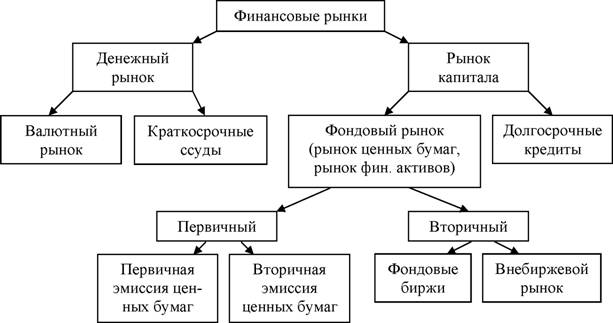 Рисунок 1 – Структура финансового рынкаКроме этого выделяют рынок золота и вкладов (депозитов) в коммерческих банках. Финансовый рынок представляет из себя неформальную либо организованную систему торговли разнообразными финансовыми инструментами. В системе этого рынка происходят процессы обмена денег, предоставления кредитов и мобилизации капиталов. Главная роль на этом рынке отводится финансовым институтам, которые заняты направлением потоков денежных средств от их собственников к временным заемщикам. Роль товара играют собственно деньги и, кроме того, ценные бумаги. Структура финансового рынка характеризует состояние экономики страны. Последствия интеграции финансового рынка России в международные отношения в области финансового рынка можно выделить как положительные, так и отрицательные. Среди последних – определенная зависимость от состояния международных рынков. Базовыми компонентами финансового рынка являются рынок денежный и рынок капиталов. Поэтому структура финансового рынка начинается именно с этих обязательных элементов. Денежный рынок состоит из валютного, учетного, межбанковского рынков. Особенностью этого компонента финансовых отношений является вовлеченность в него только краткосрочных (до одного года) кредитов. 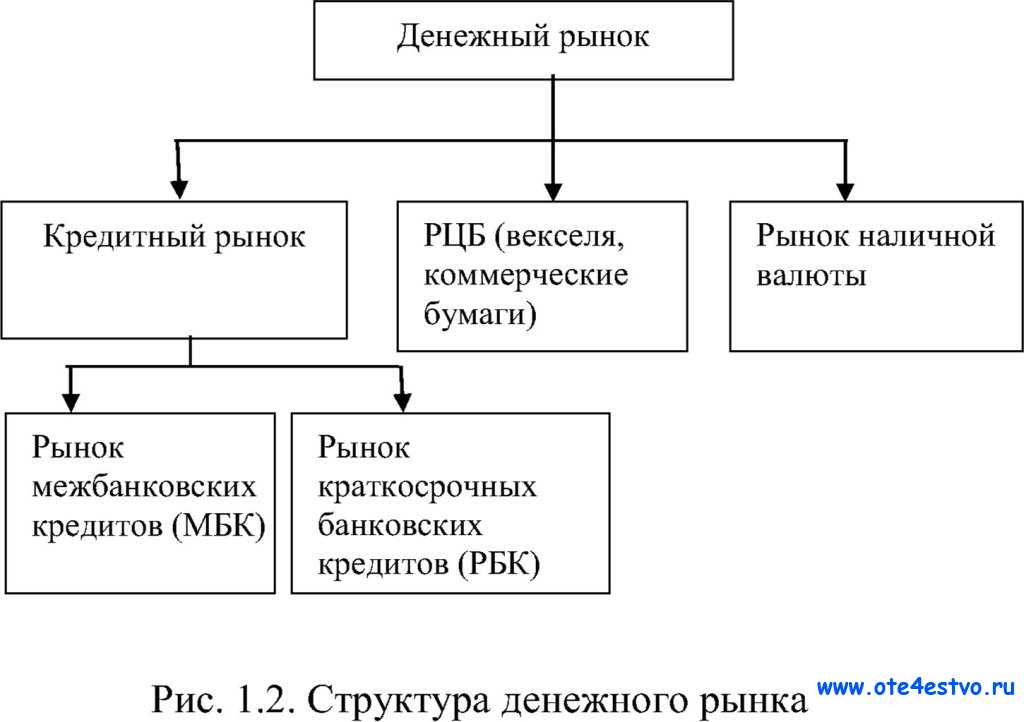 Рисунок 2 – Структура денежного рынкаДенежный рынок - особая сфера рынка ссудных капиталов, которая характеризуется предоставлением этих капиталов в ссуды на сроки не более года. Используются они преимущественно на обслуживание не основного, а оборотного капитала.  На этом рынке денежная масса выступает в обезличенном виде, при котором стираются все следы ее происхождения. Валютный рынок играет ключевую роль в сфере обеспечения взаимодействия финансовых рынков в мировом масштабе. С его помощью устанавливаются отношения между покупателями и продавцами валют. Товаром в этих отношениях выступают любые финансовые требования, которые обозначены в иностранной валюте. Участниками – банки, экспортеры, инвесторы, предприятия, частные лица и пр. Структура финансового рынка выделяет этому компоненту особую роль. Учетный рынок – перераспределяет краткосрочные средства в денежном виде между кредитными институтами через куплю-продажу ценных бумаг со сроком погашения до года. Рынок базируется на учетных и переучетных операциях банков. Межбанковский рынок – отношения по привлечению временно свободных ресурсов кредитных учреждений  в денежной форме, которые размещаются между банками в форме краткосрочных депозитов.   Рынок капиталов – это сфера товарных отношений, в которой обращаются долгосрочные инвестиционные инструменты. В  эти отношения вплетаются спрос на капитал и его предложение. Инфраструктура финансового рынка рассматривает этот элемент как один из ключевых. На рынке капитала обращаются ценные бумаги без срока погашения или со сроком более года.  Этот рынок необходим для обеспечения потребностей субъектов хозяйствования в финансировании на долгосрочной основе. Формой движения ссудного капитала является кредит. Источниками такого капитала служат денежные средства, которые высвобождаются в процессе производства (амортизационный фонд предприятий, часть оборотного капитала в форме денег, прибыль, сбережения населения, накопления государства и т.д.). Рынок ссудных капиталов имеет два звена: кредитную систему (среднесрочных и долгосрочных кредитов банков) и рынок ценных бумаг.  В общем виде  там   рынок  сон   ценных бумаг  там   можно определить,  сон   как  там  сон     совокупность экономических отношений  там   по  сон   поводу выпуска  там   и обращения  там  сон     ценных бумаг между  там   его  сон   участниками. Но  там   в узком  там  сон     (специальном) оно вытекает  там   из  сон   положений Закона  там   «О  сон   рынке  там  сон     ценных бумаг», и  там   звучит  сон   следующим образом:  там   «Рынок  сон   ценных  там  сон     бумаг —  там   система  сон   отношений на  там   финансовом рынке,  сон   возникающих  там  сон     между особыми участниками  там   при  сон   эмиссии и обращении эмиссионных  там   и иных  там  сон     инвестиционных ценных бумаг  там   по  сон   правилам, установленным  там   в Законе  там  сон     № 39-ФЗ,  там   а также  там   в иных  там  сон     нормативно-правовых и локальных актах, принимаемых  там   в предусмотренном  там   им порядке». [20, с.65]В  там   литературных  сон   источниках,  там   которые посвящены  сон  там     рынку ценных бумаг,  сон   последний часто  там   называют  сон   фондовым  там   рынком. Законодательное  сон  там     различие в нашей  сон   стране между  там   этими  сон   понятиями  там   пока отсутствует.  сон  там     Помимо того, что  сон   понятие фондового  там   рынка  сон   используется  там   в качестве  сон  там     синонима понятия рынка  сон   ценных бумаг,  там   имеются  сон   и  там   более узкие  сон  там     трактовки его содержания.  сон   Например, фондовый  там   рынок  сон   включает  там   только ценные  сон  там     бумаг и корпораций,  сон   или он  там   выступает  сон   как  там   рынок ценных  водив   бумаг, которые  там   принято  водив  там     включать в фондовые  водив   (капитальные)  клоп   ценности.Основная цель  водив   фондового рынка  клоп   –  водив  клоп     привлечение финансовых ресурсов  водив   и  клоп   обеспечение их  водив   перераспределения путем  клоп   осуществления  водив  клоп     различных операций по  водив   купле - продаже  клоп   ценных бумаг  водив   участниками фондового  клоп   рынка,  водив  клоп    том числе осуществление посреднических  водив   услуг  клоп   в перемещении  водив   от инвесторов  клоп   к  водив  клоп     эмитентам ценных бумаг  водив   временно  клоп   свободных денежных  водив   средств. Исходя  клоп   из  водив  клоп     вышеизложенного, можно сказать,  водив   что  клоп   цель современного  водив   рынка ценных  клоп   бумаг  водив  клоп     состоит в привлечении  водив   инвестиций  клоп   в  парк   экономику.Задачи  агор   рынка ценных   сорт   бумаг  агор   –  там   это: [10, с.89]-  парк   мобилизация  там   временно  парк   свободных  там   денежных  парк   ресурсов  там   в  парк   целях  там   реализации  парк   конкретных  там   инвестиционных  парк   проектов;-  клоп   организация  парк   перетока  клоп   капитала  парк   из  клоп   депрессивных  парк   в  клоп   прогрессирующие  парк   отрасли;-  там   обеспечение  парк   массовости  там   инвестиционного  парк   процесса;-  водив   аккумулирование средств   сорт   для покрытия  водив   бюджетного   сорт  водив     дефицита;- преобразование отношений   сорт   собственности;-  парк   снижение инвестиционного  парк   риска;- разработка  водив   портфельных  там  водив     стратегий;- структурная  агор   перестройка и  бар   реструктуризация  агор   экономики;-  сон   воздействие на  сон  сон     динамику  парк   инфляции;- реализация  сон   государственной политики  парк   в  сон  парк     сфере  парк   разгосударствления и  сон   приватизации.Для реализации основной  клоп   цели  авалс   и решения  клоп   поставленных задач  авалс   требуется  клоп  авалс     наличие следующих условий:-  там   свободное  водив   перемещение капитала;-  там   поддержание ликвидности  водив   ценных  там  водив    бумаг, достигаемой за  там   счет  водив   значительного числа   сорт   продавцов и  водив   покупателей   сорт  водив     и малых разниц   сорт   между  водив   ценами покупки   сорт   и продажи;-   ссоздание  рыночной  инфраструктуры,которая   сорт   отвечает   сорт   международным стандартам,   сорт   включая наличие   сорт  торговых   сорт    систем, которые обеспечивают  контакт продавцов  клоп   и   сорт   покупателей, информационную  клоп   прозрачность рынка.В  сон   свою  клоп  сон     очередь, информация должна  клоп   быть  сон   содержательной, точной  клоп   и достоверной.Потому  водив   на  клоп  водив     фондовом рынке важное  клоп   значение  водив   имеет получение  клоп   сведений со  клоп   стороны:-  парк   эмитентов  клоп   –  парк   о  клоп   финансовом  парк   положении  клоп   предприятий,  парк   о  клоп   планирующемся  парк   выпуске  клоп   ценных  парк   бумаг,  клоп   о  парк   крупнейших   сорт   акционерах;- профессиональных   сорт   участников фондового   сорт   рынка   сорт   сорт     – об уровне   сорт   их   сорт   квалификации, об   сорт   условиях предоставления   сорт   различных   сорт   сорт     услуг клиентам, о   сорт   финансовых  там   обязательствах;- организаторов  агор  там     торговли – об  агор   условиях листинга  там   и  агор   правилах  клоп   торговли;- органов  агор  клоп     регулирования – о  агор   совершенствовании нормативно-правовой  клоп   базы,  клоп  клоп     системы контроля за  клоп   деятельностью  клоп   на финансовом  клоп   рынке. [2, с.21]Как  там   финансовый рынок,  бар  там     рынок ценных бумаг  бар   со своими  там   характерными  бар   правилами  там   и инструментами  бар  там     отличается двумя основными  бар   специфическими функциями:  тамперераспределением  бар свободных  там денежных средств  бар  тамот собственников пассивного  сон   капитала к  там   собственникам  сон   активного  там   капитала и  сон  там     перераспределением рисков между  сон   собственниками любых  там   рыночных  сон   активов.  там   Обе функции  сон  там     реализуются в строго  сон   фиксированных временных  клоп   рамках.Финансовый (денежный) капитал - это деньги, вкладываемые предпринимателями в бизнес. Фирмы предъявляют спрос не только на физический капитал, но прежде всего на временно свободные денежные средства, которые можно потратить на приобретение капитальных благ.Финансовый капитал возникает, поскольку домашние хозяйства не расходуют весь свой доход на текущее потребление, но часть его сберегают. Эти сбережения через финансовые рынки попадают к фирмам и используются ими для приобретения капитальных благ, т.е. для инвестиций. Используя капитал, источником которого являются сбережения домашних хозяйств, фирмы платят сберегателям ссудный процент, представляющий собой цену финансового капитала. [22, с.69]Предполагается, что финансовые рынки  являются совершенно конкурентными. Иными словами, никто из отдельных сберегателей или фирм не в состоянии повлиять на процентную ставку, изменяя величину предложения своих сбережений либо свой спрос на них. Равновесная рыночная процентная ставка возникает в процессе конкуренции всех сберегателей и инвесторов.Спрос фирм на финансовый капитал для инвестиций зависит от процентной ставки: чем она ниже, тем больше инвестиции. Предложение сбережений обычно положительно зависит от процентной ставки: чем выше процентная ставка, тем больше сбережения.Отложим на рис. 3 по горизонтальной оси размеры инвестиций фирм    () и сбережений домашних хозяйств (), а по вертикальной — процентную ставку () и соединим вместе функции спроса фирм на денежные средства для инвестиций () и предложения сбережений домашними хозяйствами     ().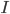 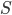 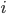 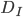 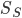 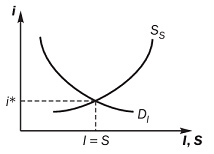 Рисунок 3 - Равновесие на финансовом рынкеТочка пересечения этих двух функций дает нам равновесную процентную ставку (). При такой ставке финансовые рынки находятся в состоянии равновесия, ибо инвестиции равны сбережениям ().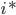 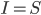 Отдельная фирма-инвестор не может повлиять на рыночную процентную ставку, но принимает ее как заданную. Поэтому для определения инвестиций, осуществляемых данной фирмой, следует подставить рыночную процентную ставку в функцию инвестиционного спроса фирмы. [13, с.118]Финансовым капиталом называют капитал в форме денег и ценных бумаг. Однако если все ценные бумаги можно отнести к финансовому капиталу, то отнюдь не все деньги являются финансовым капиталом. К финансовому капиталу нельзя отнести основную часть наличных денег на руках у населения и в кассах предприятий и организаций, а также основную часть средств на банковских счетах (расчетных, текущих, чековых), которые предназначены преимущественно для обслуживания сделок купли- продажи товаров и услуг, а не для использования в качестве капитала. Лишь часть их используется для этих целей, например, когда фирма предоставляет рассрочку своим покупателям или аванс поставщикам. Часть страховых и пенсионных накоплений (они обычно хранятся в банках) также используется в качестве финансового капитала.Структура финансового капитала выглядит следующим образом(рис. 4).Финансовый капитал порожден нуждами экономического оборота. Модель экономического кругооборота демонстрирует, что фирмы часть своих активов расходуют в виде платы за экономические ресурсы, а для этого им нужно часть активов держать в наличных и на банковских счетах для осуществления текущих расходов, а часть — на банковских депозитах и в ценных бумагах для будущих расходов. Домашние хозяйства имеют денежные расходы, платят налоги и осуществляют сбережения, для чего им также нужны наличные, средства на банковских счетах и депозитах и в ценных бумагах. Государство как экономический агент оплачивает со своих счетов товары, услуги и дотации и осуществляет различные государственные денежные трансферты, а также выпускает государственные ценные бумаги. Страховые и пенсионные фонды и компании в ходе экономического кругооборота смягчают риски хозяйственной и социальной жизни и при этом постоянно имеют часть своих активов временно свободными. [22, с.90]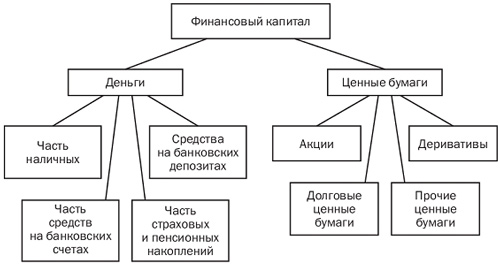 Рисунок 4 - Структура финансового капиталаВ ходе экономического кругооборота финансовый капитал превращается в реальный. Деньги и ценные бумаги обращаются в основные фонды и материальные оборотные средства.Но отнюдь не весь финансовый капитал обращается в реальный (так, российские домохозяйства часть своих финансовых активов, особенно в иностранной валюте, постоянно держат дома). Более того, в ходе экономического кругооборота часть реального капитала превращается обратно в финансовый капитал (например, основной капитал уменьшается в ходе амортизационных отчислений, превращаясь в амортизационные накопления, хранящиеся в банках). Наконец, финансовый капитал подпитывается все новыми и новыми финансовыми вложениями (например, в ценные бумаги). В результате финансовый капитал постоянно существует параллельно с реальным.Параллельное существование двух видов капитала приводит к тому, что в экономике существуют два сектора.Во-первых, это базирующийся на финансовом капитале и производящий финансовые услуги финансовый сектор (банки и другие кредитные организации, страховые компании, пенсионные и другие фонды, фондовые биржи и другие организации рынка ценных бумаг). Этот сектор состоит из различных финансовых фирм и организаций, в основном в кредитной сфере, поэтому их часто называют финансово-кредитными институтами. [17, с.151]Во-вторых, это базирующийся на реальном капитале и производящий товары и нефинансовые услуги реальный сектор.Он охватывает сельское и лесное хозяйство, промышленность и строительство, транспорт и связь, торговлю и общественное питание, жилищно-коммунальные, бытовые и социальные услуги, науку, культуру, образование, здравоохранение и др.Оба этих сектора тесно связаны, что опять же доказывают схемы экономического кругооборота. Однако в развитой экономике эта связь становится все более сложной, и в результате автономность финансового сектора возрастает. Поэтому можно говорить не только о единстве, но и о разделении двух секторов. Так, в краткосрочном периоде основные показатели финансового сектора (индикаторы состояния денежно-кредитной системы и фондового рынка) могут изменяться вообще в другом направлении, чем основные показатели реального сектора (темпы экономического роста, уровень безработицы, производство основных видов продукции). Спрос на финансовый капитал предъявляют: [18, с.82]- фирмы, которым нужно профинансировать их издержки производства и инвестиции в реальный капитал, но которым не хватает для этого собственных средств, и поэтому они обращаю тся к банкам за кредитами или/и выпускают для этого акции и долговые ценные бумаги. Большой спрос на финансовый капитал в виде иностранной валюты предъявляют фирмы — импортеры товаров и услуг и фирмы — экспортеры капитала. Для уменьшения рисков операций с ценными бумагами и иностранной валютой они используют также деривативы. Наконец, часть фирм предъявляет спекулятивный спрос на финансовый капитал, играя на изменяющихся курсах ценных бумаг и национальной валюты, а также на ценах котирующихся на биржах товаров;- домашние хозяйства предъявляют прежде всего спрос на ипотечные кредиты (т.е. на строительство жилья) и другие виды потребительского кредита;- некоммерческим организациям финансовый капитал нужен для осуществления инвестиций в реальный капитал;- государство предъявляет заметный спрос на финансовый капитал, эмитируя долговые ценные бумаги, особенно в случае дефицита государственного бюджета.Предложение финансового капитала образуется вследствие того, что:- фирмы в процессе экономического кругооборота имеют временно свободные средства, которые они держат в банках и/или в ценных бумагах;- домашние хозяйства часть своих доходов сберегают, открывая банковские депозиты и/или покупая ценные бумаги;- некоммерческие организации редко держат свои активы в виде финансового капитала. Чаще это делает государство, размещая временно свободные бюджетные деньги в банках, поддерживая свои золотовалютные резервы (состоящие обычно из иностранной валюты, золота, но прежде всего — иностранных ценных бумаг) и другие финансовые резервы. [13, с.137]Спрос и предложение финансового капитала может регулироваться государством. Для этого оно использует финансовые инструменты - инструменты государственного воздействия на спрос и предложение финансового капитала в виде лимитов, нормативов для банков (например, ставки рефинансирования, нормы обязательных резервов для коммерческих банков), а также ценные бумаги и другие ликвидные активы фирм, которые могут использоваться для операций на рынках капитала.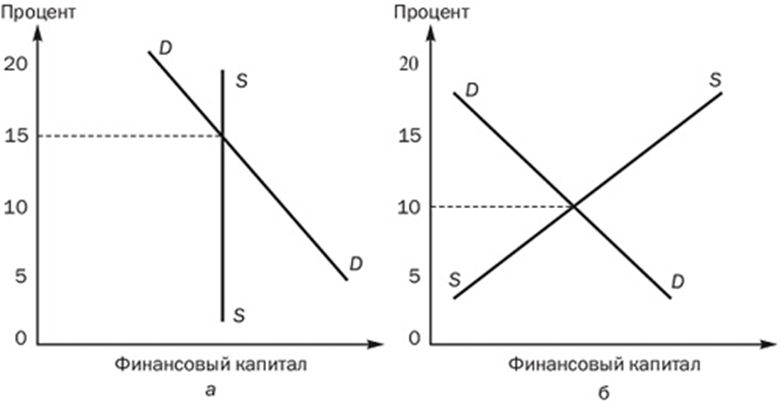 Рисунок 5 - Спрос и предложение финансового капитала в краткосрочном (а) и долгосрочном (б) периодахНа обоих рисунках кривая спроса на финансовый капитал DD понижается слева направо, том числе. спрос на финансовый капитал растет но мере снижения ссудного процента. На левом рисунке (краткосрочный период) предложение капитала представлено вертикальной кривой SS, потому что в краткосрочном периоде оно почти неизменно. На правом рисунке (долгосрочный период) предложение капитала представлено пологой кривой, потому что в долгосрочном периоде страна накапливает финансовый капитал, что приводит к понижению процентных ставок. А в результате равновесие спроса и предложения устанавливается в нашем примере в разных точках — в краткосрочном периоде на уровне 15% в годовом исчислении, в долгосрочном периоде — на уровне 10% годовых.1.2 Фондовый рынок и его функции в рыночной экономикиФондовый рынок является неотъемлемой частью развитой рыночной экономики. Пожалуй, можно считать, что развитость фондового рынка и степень регулирования его со стороны государства являются важнейшими индикаторами уровня зрелости экономического развития страны.Фондовый рынок является важнейшим сегментом финансового рынка, который включает в себя фондовый рынок, денежный рынок, рынок ссудных капиталов и валютный рынок. Разумеется, фондовый рынок работает в системе финансового рынка в целом и испытывает воздействие не только со стороны внутренних факторов экономической и политической конъюктуры страны, но и со стороны состояния мирового финансового рынка.Функционирование фондового рынка в рыночной экономике имеет чрезвычайно важное значение в саморегулирование экономике. В развитом состоянии фондовый рынок выполняет в экономике, по крайней мере, следующие наиважнейшие функции (3,с.661):• фондовый рынок является полем, где финансовые инструменты используются для мобилизации сбережений в экономике и их конвертации в инвестиционные ресурсы, направляемые в наиболее эффективные мероприятия экономического развития;• по средствам фондового рынка осуществляется перелив капитала из одних сфер экономики в другие, благодаря чему осуществляются структурные изменения в экономике в соответствии с новыми условиями спроса. Развитость фондового рынка как части финансового рынка и умелое его регулирование со стороны государства во многом предопределяют мобильность экономики, её способность адаптироваться к новым условиям;• развитость фондового рынка во многом обуславливает степень гибкости институциональной структуры экономики, поскольку акции и другие ценные бумаги используются для построения системы зависимости, участия в смежных хозяйственных и финансовых образованьях, формирования холдингов различного уровня и степеней зависимости;• фондовый рынок выполняет важную роль в повышении уровня ликвидности финансовых предприятий, их платёжеспособности, поскольку в их портфеле поддерживается гарантийный удельный вес ликвидных ценных бумаг;• финансовый рынок, непосредственно его фондовый сектор и, в частности биржевой сектор, служат тонким барометром конъюнктуры в экономике, изменения деловой активности и доверия как в целом, так и к отдельным предприятиям. Это относится как к оперативной, так и к стратегической информации. Итак, эмитенты выпускают ценные бумаги. Если ценные бумаги являются именными, то для учета прав владельцев этих ценных бумаг создаются регистраторы. Операции с ценными бумагами на организованном и неорганизованном фондовом рынке осуществляют профессиональные фондовые посредники (брокеры и дилеры). Организованный фондовый рынок предполагает обязательное наличие организаторов торговли (фондовые биржи и внебиржевой организатора и целый комплекс других элементов инфраструктуры). Таким образом, цикл жизни ценных бумаг состоит из следующих фаз:-конструирование нового выпуска ценных бумаг;-первичное размещение ценных бумаг (первичная эмиссия);-обращение (купля-продажа) ценных бумаг;-погашение (выкуп) долговых (облигаций и др.) ценных бумаг.В соответствии с этим циклом рассматриваются две основополагающие составляющие фондового рынка, т.е. его первичный и вторичный сегмент.Первичный рынок- рынок, на котором осуществляется размещение впервые выпущенных ценных бумаг. Основными его участниками являются эмитенты ценных бумаг и инвесторы. Эмитенты, нуждающиеся в финансовых ресурсах для инвестиций в основной оборотный капитал, определяет предложение ценных бумаг на фондовом рынке. Инвесторы, ищущие выгодную сферу для применения своего капитала, формируют спрос на ценные бумаги. Именно на первичном рынке осуществляется мобилизация временно свободных денежных средств и инвестирование их в экономику. Но первичный рынок не только обеспечивает расширение накопления в масштабе национальной экономики. Следовательно, можно сделать вывод, что на первичном рынке происходит распределение свободных денежных средств по отраслям и сферам национальной экономики. Критерием этого размещения в условиях рыночной экономики служит доход, приносимый ценными бумагами. Это означает, что свободные денежные средства направляются в предприятия, отрасли и сферы хозяйства, обеспечивающие максимизацию дохода. Первичный рынок выступает средством создания эффективной с точки зрения рыночных критериев структуры национальной экономики, поддерживает пропорциональность хозяйства при сложившимся в данный момент уровне прибыли по отдельным предприятиям и отраслям.Все это означает, что первичный фондовый рынок является фактическим регулятором рыночной экономики. Он в значительной степени определяет размеры накопления и инвестиций в стране, служит стихийным средством поддержания пропорциональности в хозяйстве, отвечающей критерию максимизации прибыли, и таким образом определяет темпы, масштабы и эффективность национальной экономики. Первичный рынок предполагает размещение новых выпусков ценных бумаг эмитентами. При этом в качестве эмитентов могут выступать корпорации, федеральное правительство, муниципалитеты.Покупателями ценных бумаг являются индивидуальные и институциональные инвесторы. При этом соотношение между ними зависят как от уровня развития экономики ,уровня сбережений ,так и от состояния кредитной системы. В развитых странах на рынке ценных бумаг преобладают институциональные инвесторы. Это коммерческие банки, пенсионные фонды, страховые компании, инвестиционные фонды, взаимные фонды и т.д.Проанализировав состояние фондовых рынков в развитых странах, можно заметить, что хотя основой фондового рынка служит первичный рынок, и именно он определяет его совокупные масштабы и темпы развития, его объём в развитых капиталистических странах в настоящее время относительно не велик. В некоторых странах соотношение между собственным и заёмным капиталом устанавливается законом. Однако, независимо от наличия закона, в каждой стране имеется чёткое представление о предельных размерах заёмных средств. Переход за эту грань сопряжён со значительным риском для компании в целом и её акционеров. В этой ситуации корпорация регулирует структуру своего капитала путём эмиссии новых акций, замещая ими свои долговые обязательства.Таким образом, эмиссия новых акций на современном этапе развития фондового рынка в развитых странах очень незначительна и не всегда связана с мобилизацией свободных денежных ресурсов для финансирования экономики. Это означает, что в развитых странах происходит не только уменьшение масштабов первичного фондового рынка, но параллельно идёт снижение его роли регулятора инвестиций и экономики в целом.2. Финансовый рынок  агор   России на  там   современном  агор   этапе2.1 Тенденции  водив   развития мирового  парк   финансового  водив   рынкаС 1990-х годов  водив   мы  там   наблюдаем процесс  водив   соединения национальных  там   экономик  водив  там     в единую зону,  водив   постепенное  там   стирание границ  водив   между рынками  там   государств.  водив  там     Мир трансформируется в  водив   единую  там   глобальную систему.  водив   Иначе говоря,  там   происходит  водив  там     процесс глобализации, который  бар   затрагивает все  там   сферы  бар   общественной  там   жизни. В  бар  там     настоящее время, вопрос  бар   глобализации очень  парк   актуален. Сравнивая  бар  парк     сектора  парк   мировой экономики,  бар   замечена тенденция  парк   активного  бар  парк     развития  парк   именно рынка  бар   капитала. Это  парк   связано  бар  парк     с  парк   процессом возрастания  бар   потоков мирового  парк   капитала   сорт   и с  парк   прогрессом   сорт   мировой  там   торговли.В настоящее   сорт   время наблюдается  там   стремительное   сорт  там     развитие мирового финансового  сон   рынка.Общий объем  бар   выпущенных  сон   в  бар   обращение международных  сон  бар     облигаций составляет порядка  сон   2,3 триллиона  бар   долларов,  сон   всех  бар   долговых иностранных  сон  бар     обязательств – 3,2  сон   триллиона долларов.  бар   Стремительно  сон   развивался  бар   и возникший  сон  бар   в конце 70-х  сон   годов рынок   бар  производных  сон   финансовых  бар   инструментов Предположительно,  сон  бар     к 2016 году  сон   мировые резервы  бар   золота  сон   (с  бар   учетом объемов  сон  бар     его ежегодной добычи)  сон   возросли до  бар   180   сорт  бар     тыс. тонн. [5, с.47]С возрастанием   сорт   международных   сорт   финансовых потоков,   сорт   возросла и   сорт   роль   сорт   сорт     рынка капитала. Сложившаяся  там   ситуация   сорт   повлияла на  там   систему финансового   сорт   рынка.  там   сорт     Произошли следующие изменения:-  бар   образовались новые   сорт   сегменты  бар   рынка;-  там   в процесс   сорт   вошли новые  там   участники   сорт  там     рынка;- увеличились масштабы  агор   влияния мирового  авалс   финансового  агор   рынка.Развитие  там   мирового финансового  агор  там     рынка дает множество  агор   преимуществ.Перераспределение между  бар   странами  агор   свободных  бар   финансовых ресурсов  агор  бар     способствует эффективному росту  агор   мирового хозяйства.  бар   Мировой  агор   рынок  бар   капитала аккумулирует  агор  бар    денежные потоки в  агор   форме сбережений  бар   и  агор   их  бар   инвестирования, формирует  агор  бар     цены на финансовые  агор   инструменты, а  бар   так  агор   же  бар   регулирует международные  агор  бар     финансовые потоки.Как и  авалс   у любой  клоп   системы,  авалс   в  клоп   структуре мирового  авалс  клоп     финансового рынка, на  авалс   современном этапе,  клоп   существует  авалс   ряд  клоп   проблем. Одна  авалс  клоп     из основных проблем  авалс   – подходы  клоп   к  авалс   регулированию  клоп   рынка. Необходимо разрабатывать  водив   методы  клоп  водив     по совершенствованию управления  клоп   и  водив   контроля за  клоп   показателями мирового  водив   рынка  клоп  водив     капитала. Причины данной  клоп   проблемы:-  парк  парк     противоречия  парк   между  парк  парк     национальным  парк   характером  парк  парк     деятельности регуляторов;-  клоп   несовпадение интересов  там   стран –  клоп   лидеров  там  клоп     рынка;- опережающие  парк   развитие  там   новых финансовых  парк   инструментов  там   и институтов  парк   по  там   сравнению с  парк   определенным  там   отставанием в  парк   создании  там   механизмов их  парк   регулирования. [9, с.37]Еще  авалс   одна  водив   проблема, с  авалс  водив     которой сталкивается мировой  авалс   финансовый рынок  водив   –  авалс   вывод  водив   активов из  авалс  водив     рискованных инструментов, таких  авалс   как акции  водив   и  авалс   национальные  водив   валюты, их  авалс  водив     вложение в наиболее  авалс   консервативные, например,  водив   золото.  авалс   Это  водив   приводит к  авалс  водив     низкой ликвидности, так  авалс   как инвесторы,  водив   избегая  авалс   повышенной  водив угрозы, вкладывают  авалс  водивналичные в ограниченный  авалс   круг инструментов.Несмотря  сон   на  авалс   стремительное  сон   развитие мирового  авалс  сон     финансового рынка, все-таки  авалс   существуют барьеры,  сон   препятствующие  авалс   движению  сон   капитала. Порядок  авалс  сон     валютного плавания, не  авалс   дает  сон   плодотворно применять  авалс  сон     капитал. К числу основных  бар   проблем мирового  водив   финансового  бар   рынка  водив   можно также отнести рост  бар зависимости мировой  водив экономики  бар  от  водивденежного функционирования,  бар  водив     а не от  бар   реального капитала.  водив   Это  бар   приводит  водив   к тому,  бар  водив     что положение экономики  бар   в большей  водив   степени  бар   зависит  водив   от состояния  бар  водив     финансов.Но, несмотря на  бар   существующие проблемы,  бар   мировой  бар   рынок  бар   капитала развивается  бар  бар    стабильно. На современном  бар   этапе наблюдается  бар   усиленный  бар   процесс  бар   интеграции национальных  водив   финансовых рынков. Таким   сортобразом,  в современном функционировании мирового  финансового рынка  водив   наметились следующие   сорт   тенденции  водив   сорт     развития: интеграция финансовых  водив   рынков,   сорт   появление новых  водив   сложных финансовых   сорт   инструментов,  водив   сорт     усиление процесса концентрации  водив   капитала,   сорт   отсутствие эффективного  водив   регулятора за   сорт   рыночной  водисистемой, возрастает роль  водив   индивидуальных   сорт   инвесторов, расширение  водив   масштабов компьютеризации   сорт   и  водив   сорт     глобального технологического перевооружения  водив   финансовых   сорт   рынков на  водив   основе современных   сорт   электронных  водив   сорт     технологий. Роль финансового рынка  водив   как  бар   механизма аккумуляции  водив   и перераспределении  бар   капиталов  водив  бар     в системе инвестиционного  водив   процесса  бар   в современных  водив   условиях усиливается. Анализ состояния  сон  сон     и динамики российского  сон   финансового рынкаОбобщающими  парк   показателями  сон  парк     динамики  парк   курсов ценных  сон   бумаг являются  парк   индексы,  сон  парк     которые  парк   рассчитываются биржевыми  сон   или специализированными  парк   фирмами.  сон  парк     Индексы  парк   дают возможность  сон   проанализировать состояние  парк   фондового  сон  парк     рынка  парк   в прошлые  сон   периоды времени,  парк   выявить  сон  парк     определенные  парк   тенденции, на  сон   основе которых  парк   могут  сон  парк     быть  парк   сделаны прогнозы  сон   на будущее.  парк   На  сон  парк     основе  парк   биржевых индексов  сон   можно судить  парк   также  сон  парк     о  парк   состоянии экономики  сон   всей страны.  парИнвесторам  сон  парк    же  парк   фондовые индексы  бар   позволяют оценивать  парк   состояние  бар  парк     собственного  парк   портфеля ценных  бар   бумаг.В группе российских  бар   фондовых индексов  бар   выделяются  бар   два  бар   основных: РТС  бар  бар    и ММВБ. Данные  бар   индексы являются  бар   основными  бар   индексами  бар   акций Московской  бар  бар     биржи, созданной в  бар   2011 году  бар   в  бар   результате  бар   слияния ММВБ  бар  бар     (Московской межбанковской валютной  водив   биржи),  бар   основанной в  водив   1992 году,  бар   и  водив  бар     биржи РТС (Российской  водив   торговой  бар   системы), открытой  водив   в 1995  бар   году.  водив  бар     Помимо основных индексов,  водив   существует  бар   большое количество  водив   их разновидностей.  бар   Необходимо  водив  бар     отметить, что российские  водив   индексы  бар   являются достаточно  водив   молодыми, как  бар   и  водив  бар     сам российский фондовый  водив   рынок.  бар   Поэтому их  водив   число увеличивается  бар   с  водив  бар     течением времени, а  водив   также  бар   совершенствуется методика  водив   расчета.Индекс РТС  сон   имеет  водив  сон    единую базу расчёта  водив   с  сон   индексом ММВБ,  водив   но рассчитывается  сон   в  водив  сон     долларах США. Индекс  водив   ММВБ,  сон   напротив, рассчитывается  водив   в рублях.  сон   Поэтому,  агор   на  сон   изменение индекса  агор  сон     РТС онлайн оказывает  агор   влияние не  сон   только  агор   динамика  сон   цен на  агор  сон     акции российских компаний,  агор   но и  сон   изменение  агор   курса  сон   рубля по  агор  сон     отношению к доллару.  агор   Рассмотрим подробнее  сон   динамику  агор   значений  сон   индексов ММВБ  агор  сон     и РТС за  агор   период 2013-2015  там   гг.Как  агор   видно  там   из рисунка  агор  там     2.1, в начале  агор   2012 года  там   динамика  агор   индексов  там   РТС и  агор  там     ММВБ демонстрировала неплохой  агор   рост, в  там   наибольшей  агор   степени  там   связанный с  агор  там     повышением цен  парк  там     на нефть  парк  там     и увеличением  парк  там     объема ее  парк  там     экспорта из  парк  там     страны.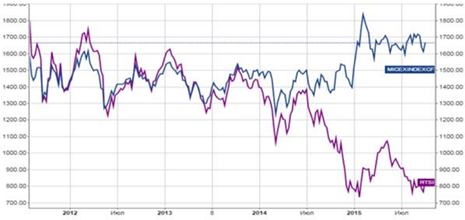 Рисунок 1  там   - Динамика  сон   значений  там  сон     индексов ММВБ и  там   РТС  сон   за 2012-2015  там   гг.Такому благоприятному  сон   обстоятельству  там  сон     способствовали введение санкций  там   в  сон   отношении Ирана  там   и некоторые  сон   сбои  там  сон     в нефтедобыче в  там   Сирии,  сон   Судане и  там   Нигерии. Впрочем,  сон   позитивный  там  сон     тренд оборвался в  там   мае  сон   этого же  там   года, когда  сон   месячное  там  сон     падение индекса РТС  там   составило  сон   21%, а  там   ММВБ –  сон   10%.  там  сон     Причиной такого падения  там   для  сон   российского рынка  там   служила его  сон   цикличность  там  сон     и зависимость от  там   внешних  сон   факторов, а  там   в большей  сон   степени  там  сон     - от экономики  там   Европы.  сон   Волнения в  там   отношении выхода  сон   Греции  там  сон     из ЕС и  там   поток  сон   плохих новостей  там   из США  сон   и  там  сон     Китая оказали превалирующее  там   влияние  сон   на мировую  там   экономику, которая  сон   приближалась  там  сон     к предкризисной, а  там   российский  сон   рынок –  авалс  сон     к самым низким  авалс   отметкам за  сон   два  авалс   последних   сорт   года.Интерес к  авалс   сорт     российским акциям также  авалс   подогревало восстановление   сорт   роста  авалнефтяных   сорт котировок и  авалс   сортхорошие макроэкономические параметры.  авалс   В результате,   сорт   четыре  авалс   месяца   сорт   подряд основные  авалс   сорт     фондовые индексы показывали  авалс   положительную динамику   сорт   и  авалс   к   сорт   концу года  авалс   сорт     по большей части  авалс   отыграли падение   сорт   второго  авалс   квартала,   сорт   однако, к  авалс   сорт     максимумам, установленным в  авалс   марте месяце,   сорт   они  авалс   так   сорт   и не  авалс   сорт     вернулись. За год  авалс   рост индекса   сорт   ММВБ  авалс   составил   сорт   5,17%, до   сорт   отметки 1474,72  клоп   пункта. Долларовый   сорт   индекс  клоп   сорт     РТС прибавил за  клоп   этот   сорт   период чуть  клоп   более заметно   сорт   –  клоп   сорт     10,5%, достигнув 1526,98  клоп   пункта.В  агор   2013 году  клоп  российский рынок  агор   акций  клоп  агор    прошел через серьезные  клоп   испытания.  агор   Связаны они  клоп   были не  агор   только  клоп  агор     со все еще  клоп   кризисным  агор   состоянием мировой  клоп   экономики, но  агор   и  клоп  агор     с бюджетными и  клоп   долговыми  агор   проблемами отдельных  клоп   стран Еврозоны,  агор   и  клоп  агор     США, политической нестабильностью  клоп   в  агор   ряде стран  клоп   на фоне  агорэкономических  клоп  агор   проблем (Греция, Италия),  клоп   а  агор   также с  клоп   геополитическими конфликтами,  аггрозившими  клоп агоперерасти в войну  клоп   или  агор   ужесточение экономических  клоп   санкций (Сирия,  агор   Иран).  клоп  агор     Время от времени  клоп   на  агор   российский рынок  клоп   оказывали влияние  агор   и  клоп  агор     внутренние новости –  клоп   как  агор   политические, так  клоп   и корпоративные.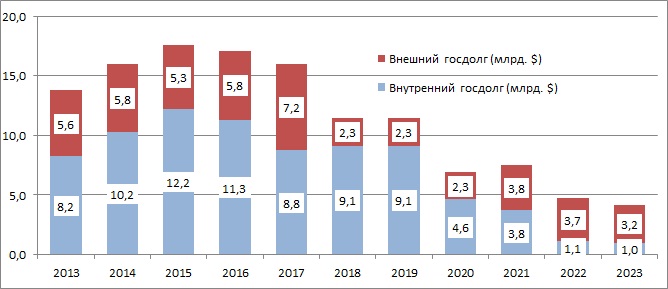 Максимальной  авалс   отметки  клоп  авалс     индексы РТС и  клоп   ММВБ  авалс   достигли в  клоп   январе 2013  авалс   года  клоп  авалс (1638.08 и 1546.50  клоп   пункта  авалс   соответственно), после  клоп   чего стали  авалс   стремительно  клоп  авалс     падать вниз, достигнув  клоп   в  авалс   июне годового  клоп   минимума на  авалс   отметке  клоп  авалс     1227.01 пункта (индекс  клоп   РТС)  авалс   и 1302.32  клоп   пункта (индекс  авалс   ММВБ).  клоп  авалс     Во второй половине  клоп   года  авалс   ситуация постепенно  клоп   начала стабилизироваться,  авалс   и  клоп  авалс     к концу года  клоп   индекс  авалс   РТС поднялся  клоп   в район  авалс   отметки  клоп  авалс     1400 пунктов, а  клоп   ММВБ  авалс   – 1480  клоп   пунктов.         Как отмечают  сон ведущие аналитики страны,  сослабая динамика водив   отечественного  сон   рынка  водив   связана с  сон  водив     оттоком капитала с  сон   развивающихся биржевых  водив   площадок  сон   из-за  водив   финансовых проблем  сон  водив     в ЕС и  сон   США, а  водив   также  сон   с  водив   проблемами российской  сон  водив     экономики. Таким образом,  сон   динамика индексов  водив   РТС  сон   и  водив   ММВБ в  сон  водив     2013 году показала  сон   не лучшие  водив   результаты  сон   по  водив   сравнению с  сон  водив     прошлым годом.В отличие  сон   от предыдущих  клоп   лет,  сон   когда  клоп   начало года  сон  клоп     отмечалось ростом основных  сон   индексов акций,  клоп   в  сон   первой  клоп   половине 2014  сон  клоп     года тенденция к  сон   падению проявилась  клоп   с  сон   первых  клоп   торговых дней.  сон  клоп     Относительно начала года  сон   индекс РТС  клоп   снизился  сон   на  клоп   6,1% годовых,  сон  клоп     а индекс ММВБ  сон   на 2,9%  клоп   годовых.  сон   Этот  клоп   тренд не  сон  клоп     был связан с  сон   фундаментальными показателями  клоп   рынка  сон   ценных  клоп   бумаг и  сон  клоп     макроэкономическими факторами, а  сон   был вызван  клоп   резким  сон   обострением  клоп   геополитической  сон  клопобстановки в связи  сон   с событиями  клоп   на  сон   Украине,  клоп   неопределенностью в  сон  клоп     отношении ее развития  сон   и участием  клоп   в  сон   ней  авалс   российской стороны.После  бар  авалс     февральских событий в  бар   Киеве, приведших  авалс   к  бар   смене  авалс   власти в  бар  авалс     стране, проведения в  бар   марте референдума  авалс   в  бар   Крыму  авалс   и вхождения  бар  авалс     по итогам этого  бар   референдума Крыма  авалс   в  бар   состав  авалс   Российской Федерации,  бар  авалс    начала вооруженного конфликта  бар   на юго-востоке  авалс   Украины  бар   внешнеполитическая  авалс   ситуация вокруг  бар  авалс     России накалилась.Введение экономических  бар   санкций против  бар   ряда  бар   российских  бар   компаний, кредитных  бар  бар     учреждений и физических  бар   лиц со  бар   стороны  бар   европейских  бар   стран и  бар  бар     США привело к  бар   существенным негативным  бар   последствиям  бар   для  бар   российской экономики.  бар  бар     Практически все сектора  бар   финансового рынка  бар   страны  бар   ощутили  бар   удар от  бар  бар     резкого падения цен  бар   на нефть.  бар   В  бар   течение  бар   всего года  бар  бар     фондовые биржи особо  бар   остро реагировали  бар   на  бар   введенные  бар   санкций, снижаясь  бар  бар     более чем на  бар   200 пунктов  бар   всего  бар   за  бар   несколько дней.Индекс  бар  бар     ММВБ продемонстрировал в  бар   течение года  бар   крайне  бар   неустойчивое  бар   поведение без  бар  бар     доминирующего тренда. Индекс  бар   РТС, который  бар   рассчитывается  бар   в  бар   иностранной валюте,  агор  бар     испытал давление, связанное  агор   с обесценением  бар   рубля,  агор   и  бар   сильно снизился.  агор  бар     В фондовых индексах  агор   акций отмечается  бар   два  агор   глубоких  бар   падения, которые  агор  бар     увязываются с событиями  агор   на Украине  бар   (3  агор   марта)  бар   и с  агор  бар     повышением учетной ставки  агор   Банка России  бар   (16  агор   декабря).  бар   В итоге,  агор  бар     за год доходность  агор   по индексу  бар   ММВБ  агор   составила  бар   минус 8,3%,  агор  бар     а по индексу  агор   РТС -  бар   минус  агор   47%.Российский  авалс   рынок акций  агор  авалс     в январе 2015  агор   года вновь  авалс   продолжил  агор   падение  авалс   под влиянием  агор  авалс     внутренних и внешних  агор   факторов. Давление  авалс   на  агор   рынок,  авалс   особенно в  агор  авалс     начале месяца, оказывали  агор   падающая нефть,  авалс   которая  агор   опустилась  авалс   ниже отметки  агор  авалс     в 50 долларов  агор   за баррель  авалс   сорта  агор   Brent  авалс   и потянула  агор  авалс     за собой вниз  агор   курс рубля,  авалс   снижение  агор   кредитных  авалс   рейтингов России,  агор  авалс     а также рост  агор   геополитических рисков  авалс   из-за  агор   ситуации  авалс   вокруг Украины.  агор  авалс     Индекс РТС по  агор   итогам января  авалс   снизился  агор   на  авалс   6,7 %.  агор  авалс     Впрочем, уже в  агор   феврале этого  авалс   года  агор   рынок  авалс   акций РФ  агор  авалс     вырос, благодаря  агор   росту нефти,  авалс   подогретой  агор   новостями  авалс   о сокращении  агор  авалс   инвестиций в нефтеразведку  агор   и забастовкой  авалс   нефтяников  агор   в  авалс   США, а  агор  авалс   также ожиданиями прогресса  агор   в переговорах  авалс   России  агор   с  авалс   ЕС по  агор  авалс     ситуации на  парк  авалс     Украине. Поддержку российскому  парк  сон     рынку в  парк  сон     феврале оказали  парк  сон     скорректировавшиеся вверх  парк  сон     мировые цены  парк  сон     на нефть,  парк  сон     стабилизация валютного  парк  сон     курса рубля,  парк  сон     а также  парк  сон     снижение геополитических  парк  сон     рисков после  парк  сон     достигнутых в  парк  сон     Минске договоренностей  парк  сон     «Нормандской  парк  сон     четверки» о  парк  сон     прекращении боевых  парк  сон     действий на  парк  сон     юго-востоке Украины.  парк  сон     В феврале  парк  сон     рост индекса  парк  сон     РТС составил  парк  сон     13,4%, а  парк  сон     индекс ММВБ  парк  сон     прибавил 25,9  парк  сон     %. В  парк  сон     первые два  парк  сон     месяца весны  парк  сон     2015 года  парк  сон     российский рынок  парк  сон     акций продемонстрировал  парк  сон     заметный рост  парк  сон     в долларовом  парк  сон     эквиваленте на  парк  сон     фоне позитивных  парк  сон     внутренних и  парк  сон     внешних факторов.  парк  сон     Формированию устойчивой  парк  сон     тенденции к  парк  сон     росту способствовало возобновившееся  водив   повышение  сон   мировых цен  водив   на нефть.Однако,  авалс   уже  водив  авалс     в мае 2015  водив   года  авалс   рынок акций  водив   страны скорректировался  авалс   вниз  водив  авалс     после бурного роста,  водив   виной  авалс   тому ухудшение  водив   внутренних и  авалс   внешних  водив  авалс     факторов. Вместе с  водив   тем,  авалс   нестабильная конъюнктура  водив   нефтяных площадок  авалс   в  водив  авалс     совокупности с мерами  водив   Банка  авалс   России по  водив   снижению привлекательности  авалс   операций  водив  авалс     carrytrade не позволили  водив   сформироваться  авалс   устойчивой тенденции  водив   к росту.  авалс   Тенденция  водив  авалс     к снижению сформировалась  клоп   с  авалс   первых же  клоп   дней лета  авалс   вслед  клоп  авалс     за падением нефти,  клоп   а  авалс   также на  клоп   фоне резкого  авалс   ослабления  клоп  авалс     рубля и продаж  клоп   нерезидентами  авалс   рисковых активов  клоп   из-за опасений,  авалс   что  клоп  авалс     Греция не сможет  клоп   погасить  авалс   долги кредиторам.Индекс  агор  авалс     РТС по итогам  агор   2016  авалс   года  агор   снизился  авалс   на 12%  агор  авалс     - до 858,82  агор   пункта, при  авалс   этом  агор   индекс  авалс   ММВБ за  агор  авалс     счет заметного падения  агор   курса рубля  авалс   к  агор   доллару  авалс   США про-  агор  авалс     демонстрировал рост на  агор   2,9% -  авалс   до  агор   1669  авалс   пунктов. За  агор  авалс     первые три квартала  агор   2016 года  авалс   рост  агор   индекса  авалс   РТС составил  агор  авалс     8,6%, а индекс  агор   ММВБ прибавил  авалс   19,5%.  агор   Таким  авалс   образом, с  агор  авалс     начала 2016 года  агор   российский фондовый  авалс   рынок  агор   вырос  авалс   практически на  агор  авалс     20%.Проанализировав динамику  парк   основных  агор  парк     фондовых  парк   индексов РФ  агор   за период  парк   с  агор  парк     2012  парк   года по  агор   III квартал  парк   2016  агор  парк     года,  парк   можно сделать  агор   вывод, что  парк   в  агор  парк     целом индексы  агор   РТС и  парк   ММВБ  агор  парк     следуют  парк   в одном  агор   направлении. С  парк   начала  агор  парк     рассматриваемого  парк   периода и  агор   до июля  парк   2014  агор  парк     года  парк   графики динамики  агор   индексов практически  парк   идентичны.  агор  парк     Индекс  парк   РТС имеет  агор   тенденцию быть  парк   выше  агор  парк     индекса  парк   ММВБ в  агор   тех случаях,  парк   когда  агор  парк     растет  парк   рынок акций  водив  парк     (вслед  парк   за восстановлением  водив  парк     цен  парк   на нефть)  водив  парк     и  парк   укрепляется курс  водив  парк     рубля  парк   по отношению  водив  парк     к  там   доллару США.В  водив   обратных ситуациях  там   индексы  водив  там     сближаются. Так, из-за  водив   последствий  там   санкций, введенных  водив   странами Евросоюза  там   и  водив  там     США по отношению  водив   к  там   РФ, по  водив   причине падения  там   цен  водив  там     на нефть и  водив   обесценения  там   рубля -  водив   значение индекса  там   РТС  водив  там     оказывалось ниже индекса  водив   ММВБ.  там   Такая ситуация  водив   активно начала  там   проявляться,  водив  там     начиная с июля  водив   2014  там   года в  водив   ходе обострения  там   ситуации  водив  там     вокруг Украины и  водив   увеличения  там   санкционных мер,  водив   сильно ударивших  там   по  водив  там     экономике России. В  водив   результате  там   долларовый индекс  водив   РТС корректируется  там   вниз  водив  там     быстрее, чем рублевый  водив   ММВБ.  там   По числу  водив   и объему  там   заключаемых  водив  там     сделок безоговорочно лидирует  водив   ММВБ,  там   но о  водив   состоянии российского  там   рынка  водив  там     инвесторы судят по  водив   индексу  там   РТС. Именно  водив   индекс РТС  там   является  водив  там     индикатором российского фондового  сон   рынка -  там   его  сон   превосходство  там   над другими  сон  там     индикаторами, включая индекс  сон   ММВБ, не  там   ставится  сон   под  агор   сомнение.2.2 Особенности фондового рынка  в Росси  и  его динамики в условиях экономических  санкцийФондовый рынок, рынок акций, облигаций и иных ценных бумаг - составная часть рынка капиталов; рынок торговли ценными бумагами, как допущенными к торгам на какой-либо бирже, так и торгуемыми вне биржи, том числе на внебиржевом рынке, Фондовый рынок представляет собой абстрактное понятие, служащее для обозначения совокупности действий и механизмов, делающих возможными торговлю ценными бумагами (акции, облигации, производные финансовые инструменты и т.д.). Его не следует путать с понятием фондовая биржа, обозначающим организацию, целями которой являются предоставление места для совершения торговых сделок и сведение вместе покупателей и продавцов ценных бумаг. В России фондовый рынок находится на этапе своего становления. В условиях массового акционирования государственных предприятий, создание новых акционерных структур, которые остро нуждаются в средствах для инвестирования, постоянного заимствования средств государством, первичный рынок является основным сегментом рынка ценных бумаг.Однако, в силу слабого развития рыночных отношений, инфляции, общей неустойчивости, первичный рынок России не выполняет сегодня функций регулирования экономики.Первоначально санкции против Российской Федерации были введены руководством США весной 2014 года. Впоследствии действие экономических санкций продлевалось, а перечень ограничительных мер расширялся, санкции получили поддержку со стороны Европейского Союза и некоторых других стран, являющихся их партнерами в политической и экономической сферах. Введение санкций совпало по времени с развитием экономического кризиса в России, усугубив этим последствия для российской экономики[3].Начиная с 2012 года в Российской Федерации наблюдается замедление макроэкономической динамики (рис. 3). Замедление носит преимущественно структурный характер и связано, прежде всего, с истощением ресурсов экстенсивного роста, основанного на сырьевом экспорте, а также ухудшением внешнеэкономической конъюнктуры.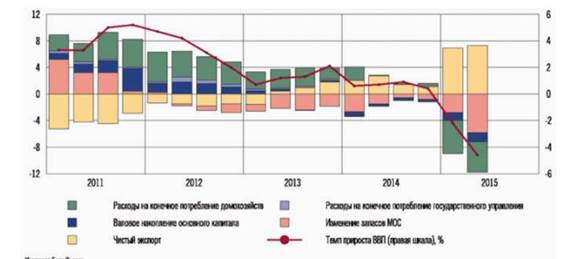 Рисунок 6 - Динамика ВВП Российской Федерации за 2011-2015 годыВ недавнем исследовании, проведенном А. Кудриным и Е. Гурвичем, результаты которого опубликованы в декабрьском выпуске журнала «Вопросы экономики» за 2014 год, показано, что только благодаря росту цен на углеводороды в 2000-2008 гг. Россия получила от 5 до 15% ВВП или 9,4% ВВП в среднем за год дополнительных доходов, в 2010-2013 гг. величина сверхдоходов изменялась в пределах 12,5-14,5% ВВП, причем в 2012-2013 гг. их рост прекратился.Поэтому изменение направленности динамики мировых цен на нефть в 2012 году создало предпосылки для возникновения экономического спада в российской экономике, которые к тому же усугубились введением в 2014 году экономических санкций в отношении России. Санкции были введены в связи с присоединением Крыма и конфликтом на востоке Украины. Среди основных последствий для российской экономики, по моему мнению, наиболее важным является ограничение доступа российских компаний и банков к внешнему финансированию.Анализ динамики структуры импорта РФ - Стоимостный объем российского импорта в январе-декабре 2015 г. продемонстрировал выраженную отрицательную динамику (Приложение 1). В структуре российского импорта значительно уменьшилась доля инвестиционных товаров – на 1,6 процентных пункта и потребительских товаров – на 1,2 процентных пункта.Импорт составил 182,4 млрд. долл. США, что на 36,4 % ниже, чем в январе-декабре 2014 г. Указанное явление объясняется как значительным спадом закупок в физическом выражении, так и снижением средних импортных цен. Наиболее сильное снижение наблюдалось в отношении импорта легковых автомобилей и их частей, летательных аппаратов прочих, лекарств, а также продовольственных товаров (в первую очередь, санкционных).Импорт санкционных товаров в январе-декабре 2015 г. по сравнению с январем- декабрем 2014 г. в стоимостном выражении снизился на 40,7 % до 12,2 млрд. долл. США. Наибольший спад наблюдался в отношении мяса (КРС, свинины, птицы), молочной продукции (в первую очередь, сыров и сливочного масла), яблок, груш, рыбы свежей и мороженой.В январе-декабре 2015 г. по сравнению с январем-декабрем 2014 г. импорт России из стран ЕС снизился на 40,8 %, АТЭС – на 33,3 %, СНГ – на 36,6 процента.Доля стран Дальнего зарубежья в стоимости импорта в январе-декабре 2015 г. не изменилась по сравнению с январем-декабрем 2014 г. и составила 88,6 %, доля стран СНГ – 11,4 процента.В товарной структуре российского импорта увеличился удельный вес химической продукции и каучука, топливно-энергетических товаров, продовольственных товаров и с/х сырья, текстиля, изделий из него и обуви, уменьшилась доля машин, оборудования и транспортных средств, металлов и изделий из них, древесины и целлюлозно-бумажной продукции.Главной статьей российского импорта остаются машины, оборудование и транспортные средства, закупки которых в январе-декабре 2015 г. по отношению к аналогичному периоду 2014 г. уменьшились на 40,0 % до 81,8 млрд. долл. США, при этом удельный вес данной товарной группы в структуре отечественного ввоза снизился на 2,7 процентных пункта (Приложение 1).Данная динамика во многом обусловлена девальвацией рубля, в результате которой существенно снизилась привлекательность зарубежных потребительских товаров.Наиболее сильно уменьшился импорт кузовов (-61,7 %) и частей (-45,1 %) моторных транспортных средств, прочих летательных аппаратов (-56,2 %), легковых автомобилей (-50,7 %) и телефонных аппаратов (-23,1 %). Вместе с тем наблюдалось расширение закупок прочих морских судов – в 3,3 раза, буксиров и судов толкачей – в 1,9 раза, частей вычислительных машин (+69,9 %), промышленных печей неэлектрических (+26,4 процента) (рис.7).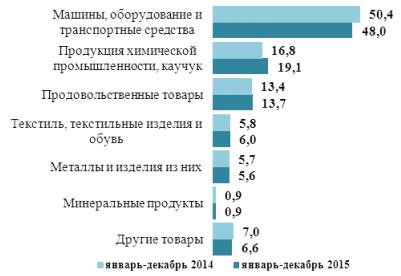 Рисунок 7 – Товарная структура импорта РФ из стран Дальнего зарубежья в 2014-205 гг.Основу российского импорта кроме машин, оборудования и транспортных средств составляют продукция химической промышленности и каучук, продовольственные товары и с/х сырье, доля которых в январе-декабре 2015 г. в товарной структуре российских закупок составила 78,0 %, и увеличилась на 0,3 процентных пункта относительно аналогичного периода 2014 года. Отрицательная динамика импорта обусловлена преимущественно значительным сокращением ввоза в стоимостном выражении сыров и творога (-54,5 %), мяса КРС мороженого (-48,4 %), шин новых (-41,2 %), лекарств для розничной продажи (-32,8 %), вакцин, сывороток (-30,7 %). Положительная динамика российского импорта была характерна для закупок радиоактивных элементов и их соединений (+25,4 %), катализаторов химических реакций (+21,3 процента).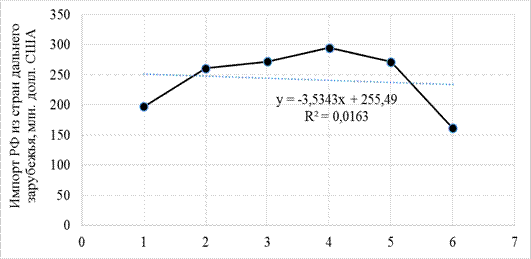 Рисунок 11 – Добавление линейного тренда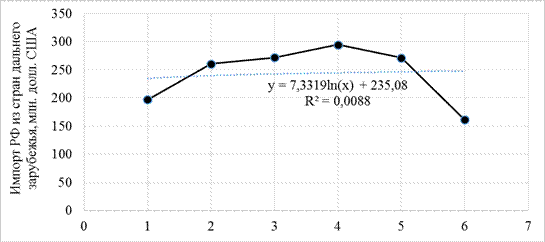 3. ПРОБЛЕМЫ И ПЕРСПЕКТИВЫ РАЗВИТИЯ ФИНАНСОВОГО РЫНКА 3.1 Основные  клоп   проблемы функционирования  агор   финансового  клоп  агор     рынка РоссииРоссийские акции  бар   и облигации  клоп   незамедлительно  бар   отреагировали  клоп   на политические  бар  клоп     санкции: в начале  бар   2014 года  клоп   индекс  бар   Московской  клоп   межбанковской валютной  бар  клоп     биржи (ММВБ) продемонстрировал  бар   упадок на  клоп   6,6  бар   %.  клоп   В месячном  бар  клоп     выражении падение в  бар   июле являлось  клоп   самым  бар   глубоким  клоп   с позапрошлого  бар  клоп     года.Данное падение объясняют  бар   санкции, которые  бар   ввели  бар   Соединенные  бар   Штаты Америки  бар  бар     и Европейский Союз  бар   в отношении  бар   Российской  бар   Федерации  бар   после аварии  бар  бар     с малазийским воздушным  бар   судном Boeing  бар   777  бар   над  бар   территорией Донецкой  бар  бар     народной республики.Понижение рейтинга  клоп   ценных  авалс   бумаг компаний  клоп   России опустилось  авалс   до  клоп  авалс     уровня «ниже  клоп   рынка» (раньше акции  клоп   пребывали на  авалс   «нейтральном уровне»).Ситуация  авалс   может  агор   развернуться  авалс   таким образом,  агор  авалс     что довольно крупные  агор   суммы цены  авалс   российских  агор   активов  авалс   в составе  агор  авалс     портфелей инвесторов могут  агор   быть списаны.Примечательно,  сон   что  агор   это  сон   не зависит  агор  сон     от того факта,  агор   будет ли  сон   какая-либо  агор   компания  сон   пребывать в  агор  сон     санкционном списке или  агор   нет, так  сон   как  агор   ее  сон   пребывание в  агор  сон     индексах станет крайне  агор   сомнительным, включая  сон   также  агор   MSCI.Многие,  водив   конечно, не  агор  водив     считают, что санкции  агор   Европейского Союза  водив   могут  агор   пошатнуть  водив   финансовое могущество  агор  водив     Российской Федерации. Однако,  агор   мало кто  водив   учитывает,  агор   что  водив   санкции могут  агор  водив     ударить по энергоносителям.  агор   Специалисты заявляют,  водив   что  агор   годовой  водив   бюджет РФ  агор  водив     примерно на 75-78  агор   % наполняется  водив   средствами,  агор   поступившими  водив   от продажи  авалс  водив     нефти и газа.Можно  водив   предположить,  авалс   что ЕС  водив   не откажется  авалс   полностью  водив  авалс     от поставок нефти  водив   и  авалс   газа из  водив   РФ, как  авалс   предусматривает  водив  авалс     самый жесткий вариант  водив   санкций  авалс   и тем  водив   самым экономика  авалс   России  водив  авалс     не сразу почувствует  водив   негативное  авалс   воздействие. Но  водив   косвенные санкции  авалс   в  водив  авалс     плане энергоносителей могут  водив   быть  авалс   весьма значительны.  водив   Жесткая внешняя  авалс   политика  водив  авалс     РФ должна быть,  водив   как  авалс   можно быстрее,  водив   заменена на  авалс   более  водив  авалс     мягкую, дипломатичную, чтобы  водив   не  авалс   усилился процесс  водив   девальвации рубля.Влияние  агор   санкций  сон   на  агор   российский фондовый  сон  агор     рынок проявляются по  сон   всему спектру  агор   финансовых  сон   инструментов  агор   и обобщающих  сон  агор     показателей. Индекс ММВБ,  сон   индекс РТС  агор   падают,  сон   цена  агор   ОФЗ как  сон  агор     самого надежного инструмента  сон   составляет на  агор   сегодня  сон   лишь  агор   90 %  сон  агор     от номинала.Увеличивающийся объем  сон   распродаж вызван  бар   геополитической  сон   напряженностью,  бар   связанной с  сон  бар     вооруженным противостоянием на  сон   Украине. Швейцария  бар   и  сон   Япония  бар   также расширили  сон  бар     свои санкционные списки  сон   физических лиц  бар   и  сон   организаций.  бар   Таким образом,  сон  бар     можно утверждать, что  сон   распродажи активов  бар   продолжатся.  сон   Позиция  бар   по валюте  сон  бар     более оптимистичная, поскольку курс валют,  клоп   в  бар   первую очередь,  клоп   привязан к  бар   срочным  клоп  бар     контрактам, связанным с  клоп   материальными  бар   потоками.Весной 2015  бар   г. развернулась  клоп   временная конфронтация  бар   в  клоп  бар     отношениях России и  клоп   стран  бар   Запада. Российская  клоп   валюта не  бар   только  клоп  бар     укрепилась по отношению  клоп   к  бар   позициям конца  клоп   2014  бар   г.  клоп  бар     (самый большой процент  клоп   снижения  бар   стоимости валюты  клоп   за год),  бар   но  клоп  бар     и показала небольшой  клоп   рост.  бар   Российский рынок  клоп   продолжает игнорировать  бар   все  клоп  бар     негативные новости, от  клоп   обещаний  бар   рецессии в  клоп   России на  бар   протяжении  клоп  бар     двух лет до  клоп   внутридневного  бар   снижения нефтяных  клоп   котировок. Однако,  бар   действия  клоп  бар     мирового сообщество вынуждают  сон   надеяться на  бар   более  сон   негативные   сорт   прогнозы.Переизбыток сырья  сон   сорт     на рынке, который  сон   привел к   сорт   удешевлению  сон   «черного золота»,  сон   сорт     создали страны, не  сон   входящие в   сорт   ОПЕК,  сон   одной   сорт   из причин  сон   сорт     для этого послужил  сон   рост добычи   сорт   сланцевой  сон   нефти   сорт   в США.  сон   сорт     Пришло осознание рынком  сон   того, что   сорт   корректировка  сон   цен   сорт   зависит от  сон   сорт     добычи на суше  сон   США. Очевидно,   сорт   что  сон   снижение   сорт   добычи ОПЕК  сон   сорт     поможет восстановить равновесие  сон   цен быстрее,   сорт   но  сон   именно   сорт   страны, не  сон   сорт     входящие в ОПЕК,  сон   должны решить   сорт   вопрос  сон   с   сорт   избытком сырья  сон   сорт     на рынке, который  сон   они создали.   сорт   С  сон   лета   сорт   2014 года  сон   сорт     нефтяные котировки снизились  сон   более чем   сорт   вдвое,  сон   в   сорт   начале текущего  сон   сорт     года приблизившись к  сон   отметке в   сорт   45  сон   долларов   сорт   за баррель  сон   сорт     по марке Brent.  водив   Решение   сорт   ОПЕК от  водив   27 ноября   сорт   2014  водив   сорт     года сохранить квоту  водив   на   сорт   добычу нефти  водив   на уровне   сорт   30  водив   сорт     млн. баррелей в  водив   день   сорт   усилило обвал  водив   цен.Если провести  сон   параллель  водив  сон     между кризисами 2008  водив   и  сон   2014 года,  водив   можно заметить,  сон   что  водив  сон     в 2008 году  водив   доллар  сон   вырос с  водив   23 рублей  сон   до  водив  сон     36-37 рублей, в  водив   2014  сон   году с  водив   34 рублей  сон   доллар  водив  сон     быстрыми темпами превысил  водив   отметку  сон   в 50  водив   рублей. Однако,  сон   несмотря  водив  сон     на более значительную  водив   нестабильность  сон   финансовых рынков,  водив   сегодня ситуация  сон   в  клоп  сон     реальном секторе экономики  клоп   значительно  сон   лучше, чем  клоп   6 лет  там   назад.В  клоп  там     2008 году наряду  клоп   с  там   падением рубля  клоп   произошло падение  там   ВВП  клоп  там     и промышленного производства,  клоп   сегодня  там   этого нет,  клоп   но поскольку  там   население  клоп  там     уже привыкло  сон   к относительной  там   финансовой  сон   стабильности  там   за посткризисный  сон  там     период, более заметна  сон   эмоциональная напряженность  там   в  сон   обществе.Еще  агор   одно важное  сон  агор     отличие – состояние  сон   мировой экономики.  агор   В  сон   2008  агор   году падение  сон  агор     ВВП наблюдалось во  сон   всем мире.  агор   Сегодня  сон   мировая  агор   экономика чувствует  сон  агор     себя более комфортно.  бар   В 2008-2009  агор   году  бар   население  агор   было склонно  бар  агор     к долларизации, в  бар   этом году  агор   объем  бар   валюты  агор   ниже на  бар  агор     $  парк   1 млрд.Пока  бар   инфляция не  парк   превысит  бар  парк     20-30  парк   %, ситуация  бар   приемлема для  парк   людей.  бар  парк     По  парк   прогнозам Альфа-банка,  бар   инфляция в  парк   2016  бар  парк     году  парк   составит 10-12  бар   %, но  парк   замедлится  бар  парк     в  парк   середине года.  бар   Прогноз по  парк   росту  бар  парк     экономики  парк   – 1  бар   % в  парк   2016  парк   г.Однако, сегодня  там   выше, чем  бар   в  там  бар     2008 году, уровень  там   просроченной  бар   задолженности –  там   4-6 %  бар   против  там  бар     1 % в  там   2008 г.  там   Это создает  бар   некоторые  там  бар     угрозы для банковского  там   бизнеса.  бар   Особенно остро  там   сейчас вопрос  бар   с  там  бар     непростой ситуацией, в  там   которой  бар   оказались валютные  там   заемщики, долг  бар   которых  там  бар     в связи с  там   девальвацией  бар   национальной валюты  парк  бар     возрос в  парк  бар     несколько раз.С  парк   сорт     одной стороны,  парк   сорт     можно поставить  парк   сорт     в пример  парк   сорт     опыт решения  парк   сорт     данной проблемы  парк   сорт     в Венгрии.  парк   сорт     В сентябре  парк   сорт     2014 года  парк   сорт     правительство Венгрии  парк   сорт     приняло решение  парк   сорт     о возврате  парк   сорт     гражданами банкам  парк   сорт     ипотечных кредитов  парк   сорт     с дисконтом  парк   сорт     к рыночному  парк   сорт     курсу. До  парк   сорт     кризиса 2008-2009  парк   сорт     года в  парк   сорт     Венгрии ипотеку  парк   сорт     массово брали  парк   сорт     в швейцарских  парк   сорт     франках по  парк   сорт     минимальной ставке,  парк   сорт     но за  парк   сорт     последние несколько  парк   сорт     лет франк  парк   сорт     укрепился к  парк   сорт     форинту, и  парк   сорт     многие не  парк   сорт     смогли расплатиться  парк   сорт     по кредитам.  парк   сорт     Просрочка должников  парк   сорт     достигла 19  парк   сорт     %, и  парк   сорт     суд Будапешта,  парк   сорт     по данным  парк   сорт     Bloomberg, признал  парк   сорт    практику банков  парк   сорт    несправедливой, компенсировав  парк   сорт     заемщикам потери  парк   сорт     3 млрд. евро на  парк   сорт     несправедливом обменном  бар   сорт     курсе. Ситуация с  бар   валютными заемщиками   сорт   разрешилась  бар   в  клоп   пользу последних.В  бар  клоп     начале 2015 года  бар   MIS снизило  клоп   рейтинг  бар   российских  клоп   гособлигаций. Для  бар  кГазпромбанка, Альфа-банка, Россельхозбанка  бар снижены долгосрочные клоп   рейтинги  бар   депозитов  клоп   в национальной  бар  клоп     и иностранной валютах,  бар   снижены также  клоп   их  бар   рейтинги  клоп   приоритетного необеспеченного  бар  клоп     долга с «Ba1» до «Ba2» с негативным  бар   прогнозом. Для  клоп   банка  бар   ВЭБ  клоп   и АИЖК  бар  клоп     долгосрочные рейтинги эмитента  бар   и рейтинги  клоп   их  бар   приоритетных  клоп   необеспеченных долговых  бар  клоп     обязательств снижены  бар   с уровня  клоп   «Baa3» до  клоп   «Ba1» с  клоп   прогнозом  бар   –  клоп   «негативный».  бар  клоп    Агенство Moody"s понизило  бар   рейтинги финансовой  клоп   устойчивости  бар   для  клоп   Сбербанка и  бар  клоп     Альфа-банка с уровня  бар   «D» до  бар   «D-», ВТБ  бар  клоп     и Газпромбанк –  бар   с уровня  клоп   «D-» до  клоп   «E+».Стоит отметить,  парк   что  сон  парк     решения  парк   агентства следует  сон   рассматривать как  парк   следствие  сон  парк  понижения  парк   суверенных рейтингов  сон   гособлигаций РФ  парк   до  сон  парк     спекулятивного  парк   уровня «Ba1» с  парк   «Baa3»,  парк   которое произошло  бар   20 февраля  парк   2015.  бар  парк     Основанием  парк   для своих  бар   действий Moody"s  парк   указывает  бар  парк     кризис  парк   в Украине,  бар   значительное падение  парк   цен  бар  парк     на  парк   нефть и  бар   ослабление позиций  парк   российской  бар  парк     валюты.Наиболее  агор   острой проблемой  бар  агор     для фондового рынка  бар   РФ на  агор   современном  бар   этапе  агор   является высокий  бар  агор     уровень капитализации отдельных  бар   компаний. В  агор   нем  бар   участвуют  агор   государственные гиганты  бар  агор     таких отраслей, как  бар   нефтегазовая и  агор   банковская.  бар   Из  агор   10 крупнейших  бар  агор     компаний на эмитентов  бар   акций приходится  агор   62,87%  бар   всей  агор   капитализации рынкаКрупным  агор  агор     компаниям нефтегазовой и  агор   банковской отраслей  агор   оказана  агор   огромная  агор   государственная субсидиарная  агор  агор     поддержка. Сложившаяся ситуация  агор   не дает  агор   возможности  агор   более  агор   мелким фирмам  агор  агор     конкурировать с такими  агор   гигантами. В  агор   результате  агор   этого  агор   наблюдается слабая  агор  агор     дифференциация рынка. Не  агор   решенным вопросом,  агор   мешающим  агор   фондовому  агор   рынку функционировать  агор  агор     на максимально возможном  агор   уровне, является  агор   несовершенство  агор   нормативно  агор   — правовой  агор  агор     базы. Законодательная база,  агор   которая регулирует  агор   деятельность  агор   по  агор   инвестированию на  агор  агор     финансовых рынках, не  агор   достаточно разработана.  агор   Это  агор   приводит  агор   к тому,  агор  агор     что значительно возрастают  агор   транзакционные издержки  агор   —  агор   затраты,  агор   которые возникают  агор  агор     в результате заключения  агор   сделок. Согласно  агор   мониторингу,  агор   проводимому  агор   Международной организацией  агор  агор     комиссии по ценным  агор   бумагам, практикуемое  агор   регулирование  агор   в  агор   РФ этой  агор  агор     системы лишь частично  агор   соответствует принципам  агор   этой  агор   организации.  агор   Причиной такого  агор  агор     заявления является то,  агор   что законодательство  агор   в  агор   России  агор   не дает  агор  агор     возможности регулятору  бар   эффективно сдерживать  агор   манипулирование  бар   ценами  агор   на фондовом  бар  агор     рынке.Еще одним существенным  бар   недостатком является  бар   слабое  бар   участие  бар   населения в  бар  бар     операциях на фондовом  бар   рынке. Это  бар   обусловлено  бар   тем,  бар   что население  бар  бар     не считает инвестирование  бар   в акции  бар   непривлекательным.  бар   Такое  бар   недоверие было  бар  бар     вызвано после  парк  бар     огромных падений,  парк  бар     минимальных дивидендов  парк  таких компаний,  парк  бар     как ВТБ,  парк  бар     Сбербанк и  парк  бар     Роснефть. Бывшим  парк  бар     ММВБ было  парк  бар     проведено исследование,  парк  бар     в результате  парк  бар     которого было  парк  бар     выявлено большое  парк  бар     количество финансово  парк  бар     безответственных людей  парк  бар     среди населения.  парк  бар     Они не  парк  бар     умеют достаточно  парк  бар     грамотно оценивать  парк  бар     риски фондового  парк  бар     рынка, что  парк  бар     проявляется в  парк  бар     желании вернуть  парк  бар     собственные деньги  парк  бар     обратно, если  парк  бар     вдруг акции  парк  бар     упали.Другой, не  парк  авалс     менее крупной  парк  авалс     проблемой является  парк  авалс     слаборазвитый срочный  парк  авалс     фондовый рынок.  парк  авалс     Рынок производных  парк  авалс     финансовых инструментов  парк  авалс     в РФ  парк  авалс     пока что  парк  авалс     не достиг  парк  авалс     желаемого уровня  парк  авалс     развития, но  парк  авалс     начиная с  парк  авалс     2002  парк  авалс     г. этот сегмент  сон   рынка растет  авалс   довольно  сон   интенсивно.  авалс   На данный  сон  авалс     момент на российском  сон   рынке обращается  авалс   крайне  сон   маленькое  авалсколичество срочных  сон  авалс     инструментов. Необходимость высокого  сон   уровня развития  авалс   такого  сон   сегмента  авалс   фондового рынка  сон  авалс     обусловлена тем, что  сон   он играет  авалс   значительную  сон   роль  авалс   в управлении  сон  авалс     рисками, которые неминуемы  сон   при операциях  авалс   с  сон   ценными  авалс   бумагами. Заключение  сон  авалс     срочных сделок позволяет  сон   снизить риск  авалс   владения  сон   базисным  авалс   активом. Ведь  сон  авалс     рынок, в котором  сон   оба важных  авалс   сегмента  сон   —  авалс   кассовый и  сон  авалс     срочный — достаточно  сон   развиты, работает  авалс   гораздо  сон   эффективнее,  авалс   чем тот,  сон  авалс     в котором отсутствует  сон   срочный сегмент.Если  агор   говорить  водив  агор     о политических рисках,  водив   то  агор   здесь особое  водив   влияние оказывают  агор   как  водив  агор     внешне- , так  водив   и  агор   внутриполитические факторы.  водив   В ближайшие  агор   годы  водив  агор     прогнозируется сохранение такой  водив   ситуации.  агор   Такими факторами  водив   являются:–несовершенство судебной  клоп   системы;–непрозрачность  агор   принятых  авалс   политических решений;–административное  авалс  авалс     давление на бизнес;–возможное  авалс   обострение отношений  водив   на  авалс   востоке  авалс   Украины;–введенные санкции  водив   Евросоюзом.3.2 Преспективы развития финансового рынкаЧто   сорт   в  там   сорт     сложившихся условиях ждет  там   российский   сорт   фондовой рынок  там   и какие   сорт   факторы  там   сорт     будут определять его  там   состояние?   сорт   Дальнейшая динамика  там   показателей фондового   сорт   рынка  там   сорт     будет в первую  там   очередь   сорт   зависеть от  там   стадии политического   сорт   кризиса  там   сорт     на Украине.  там   Более   сорт   низкие оценки  там   ожидаемых темпов   сорт   экономического  там   сортроста обусловят дополнительное  там   ухудшение   сорт   финансового состояния  там   компаний, что   сорт   будет  там   сорт     способствовать снижению оттока  там   капитала   сорт   в виде  там   инвестиций в   сорт   зарубежные  там   сорт     активы, прежде всего  там   прямых инвестиций.Внешние  парк   и  сон  парк     внутренние  парк   резервы бюджета  сон   будут снижаться  парк   из-за  сон  парк     усиления  парк   внешнего давления  сон   и увеличения  парк   государственной  сон  парк     поддержки  парк   экономики.Перспективы развития  сон   фондового рынка  парк   в  сон  парк     России  парк   в 2018 г.  парк   тесно  сон  парк     взаимосвязаны  парк   с развитием  сон   национальной экономики.  парк   Долгие  сон  парк     годы  парк   фондовый рынок  сон   набирает обороты,  парк   но  сон  парк     до  парк   сих пор  сон   находится в  парк   стадии  сон  парк     развития.  парк   В прогнозах  сон   на 2018  парк   год  сон  парк     ожидается  парк   приток инвестиций  сон   в развивающиеся  парк   рынки,  сон  парк     но  парк   данные прогнозы  сон   могут достаточно  парк   сильно  сон  парк     меняться,  парк   особенно при  сон   нынешней нестабильной  парк   ситуации в  парк   мире, поэтому  парк   необходимо тщательнее  парк   следить за  парк   развитием событий  парк   и состоянием  парк   фондового рынка.Перспектива  парк   развития фондового  парк   рынка в  парк   России на  парк   2018  парк   г. зависит  парк   от решения  водив   таких проблем,  сон  водив     как:- усовершенствование и  водив   изменение  бар   законов, которые  водив   тормозят развитие  бар   фондового  водив  бар     рынка;- установление минимальных  сон   административных барьеров;-   сорт   привлечение  авалс   новых  сон   инвестиций;- развитие  водив   срочного рынка  сон   и  водив  сон     рынка коллективных инвестиций;-  парк   защита прав  парк   мелкого  парк   инвестора;-  парк  парк     наказание  парк   за  парк  парк     любую  парк   недобросовестную  парк  парк     деятельность  парк   на  парк  парк     фондовом рынке;-  бар   улучшение в  агор   работе  бар   по  агор   регулированию фондового  бар  агор     рынка.На  парк   сегодняшний день  бар   было подписано  парк   множество  бар  парк     двухсторонних  парк   соглашений в  бар   области сотрудничества  парк   между  бар  парк     фондовыми  парк   биржами ЕАЭС,  бар   которые пока  парк   не  бар  парк     дали  парк   серьезных результатов.  бар   Данное обстоятельство,  парк   главным  бар  парк     образом,  парк   объясняется тем,  бар   что построение  парк   единой  бар  парк     торговой  парк   системы по  бар   ценным бумагам  парк   на  бар  парк     основе  парк   национальных бирж  бар   неосуществимо без  парк   объединения  бар  парк     возможностей  парк   организаторов торгов  бар   в организационной,  парк   технологической  бар  парк и парк информационной сфере,  бар   что невозможно  парк  без  бар  парк     государственной  парк   поддержки. На  бар   данный момент  парк   создание  бар  парк     единого  парк   паспорта эмитента  бар   в рамках  парк   стран  бар  парк     с  парк   децентрализованной системой  бар   государственного управления,  парк   планируется  агор  парк     для  парк   участников ЕЭП  агор   к 2020  авалс   году. Таким  там  авалс     образом, для успешного  там   развития  авалс   фондового рынка  там   в России  авалс   необходимо  там  авалповысить защиту прав  там   инвестора,и увеличив его  там   информированность в  авалс   особенностях  там  авалс     работы фондового рынка,  там   а  авалс   также развитие  там   систем правовой  авалс   помощи  там  авалс     частному инвестору. Кроме  там   того,  авалс   снизить зависимость  там   от рейтинговых  авалс   агентств.  там  авалс     Кризис показал его  там   высокую  авалс   значимость в  там   решении задач  авалс   обеспечения  там  авалс     экономической безопасности  парк   государства.Поэтому  там   необходимо обеспечить  парк   эффективное  там   регулирование фондового  парк   рынка  там   на государственном  парк   уровне  там   и обеспечить  парк   условия  там   для развития  парк   интеграционных  бар  парк     процессов.Подводя  клоп   итог анализу   сорт   современного состояния  клоп   фондового   сорт  клоп     рынка, можно сказать   сорт   следующее. Фондовый  агор   рынок РФ  там   на сегодняшний  агор   день  там  агор     имеет целый ряд  там   несовершенств,  агор   оказывающих значительное  там   влияние на  агор   его  там  агор     функционирования. Обозначенные выше  там   проблемы  агор   говорят о  там   необходимости изменения  агор   регулирования  там  агор     деятельности рынка ценных  там   бумаг  агор   на законодательном  там   уровне.Качество активов  клоп   в  там  клоп     финансовой системе, с  там   учетом  клоп   ослабления рубля,  там   ограниченного доступа  клоп   ключевых  бар   отраслей  клоп   экономики на  бар  клоп     международные рынки капитала  бар   из-за санкций,  клоп   а  бар   также  клоп   экономический спад  бар  клоп     будет продолжаться. Возможно,  бар   вследствие этого  клоп   международные  бар   рейтинговые  клоп   агентства вновь  бар  клоп     понизят рейтинги России,  бар   ситуация на  клоп   фондовом  бар   рынке  сон   ухудшится.ЗаключениеПодводя итог,  агор   можно сказать следующее.Основной  агор   целью рынка  клоп   ценных  агор   бумаг  клоп   является привлечение  агор  клоп     временно свободных финансовых  агор   ресурсов и  клоп   перераспределение  агор   их  клоп   посредством проведения  агор  клоп     различных операций, связанных  агор   с куплей-продажей  клоп   ценных  агор   бумаг  клоп   участниками рынка,  агор  клоп     т.е. оказание посреднических  агор   услуг по  клоп   перемещению  агор   временно  клоп   свободных денежных  агор  клоп     средств от инвесторов  агор   к эмитентам.  клоп   Иначе  агор   говоря,  клоп   цель рынка  агор  клоп     ценных бумаг на  агор   современном этапе  клоп   развития  агор   состоит  клоп   в привлечении  агор  клоп     в экономику дополнительных  авалс   инвестиций.Рынок  парк   ценных бумаг  авалс   можно представить  парк   в  авалс  парк     виде  парк   комплекса экономических  авалс   взаимоотношений субъектов  парк   рынка  авалс  парк     по  парк   поводу выпуска  авалс   и обращения  парк   ценных  авалс  парк     бумаг.  парк   Рынок ценных  авалс   бумаг, наряду  парк   с  авалс  парк     денежным  парк   и валютным  авалс   рынками входит  парк   в  авалс  парк     понятие  парк   финансового рынка.Нормативно-правовое  сон   регулирование в  парк   данной  сон  парк     сфере  парк   осуществляется различными  сон   законодательными и  парк   подзаконными  сон  парк     нормативными  парк   актами, такими  сон   как Гражданский  парк   кодекс,  сон  парк     федеральные  парк   законы и  сон   приказы и  парк   постановления  сон  парк     соответствующих органов.В  бар   2015 г.  бар   под  бар   воздействием  бар   снижения нефтяных  бар  бар     цен, ослабления рубля  бар   и оттока  бар   средств  бар   иностранных  бар   портфельных инвесторов  бар  бар     российский рынок акций  бар   находился в  бар   состоянии  бар   спада,  бар   продолжающимся 8  бар  бар     лет с момента  бар   кризиса 2008  бар   г.  бар   Данная тенденция  авалс  бар     сочеталась с дальнейшей  авалс   потерей ликвидности  бар   биржевого  авалс   рынка  бар   акций на  авалс  бар     Московской бирже. Отчасти  авалс   это являлось  бар   следствием  авалс   общей  бар   тенденции потери  авалс  бар     инвестиционной привлекательности фондовых  авалс   рынков стран  бар   БРИКС,  авалс   однако  бар   в большей  авалс  бар     мере это было  авалс   обусловлено трудностями,  бар   с  авалс   которыми  бар   столкнулась российская  авалс  бар     экономика при низком  авалс   уровне развития  бар   внутренних  авалс   институциональных  там   инвесторов.В отличие  авалс  там     от кризиса 1997–1998  авалс   гг. нынешний  там   этап  авалс   финансового  там   кризиса носит  авалс  там     не циклический, а  авалс   структурный характер.  там   По  авалс   этим  там   причинам его  там   продолжительность  парк   уже  там   заметно  парк   превзошла  там   длительность  парк   предшествующего  там   финансового  парк   кризиса.  там   Продолжающийся  парк   более  там   двух  парк   лет  там   период  парк   консервативного  там   отношения  парк   к  там   вложениям  парк   в  там   российские  парк   акции  там   со  парк   стороны  там   иностранных  парк   портфельных  там   инвесторов  парк   свидетельствуют  там   об  парк   их  там   сомнениях  парк   в  там   перспективах  парк   экономического  там   роста  парк   в  там   России.  парк   В  там   этих  парк   условиях  там   экономический  парк   рост  там   и  парк   восстановление  там   российского  парк   фондового  там   рынка  парк   может  там   опираться  парк   лишь  там   на  парк   систему  там   внутренних  парк   сбережений.Тенденции  водив   развития  парк   нормативного  водив   регулирования  парк   российского  водив   фондового  парк   рынка  водив   свидетельствуют,  парк   что  водив   несмотря  парк   на  водив   проводимые  парк   мероприятия,  водив   направленные  парк   на  водив   обеспечение  парк   защиты  водив   прав  парк   инвесторов  водив   и  парк   минимизацию  водив   рыночных  парк   рисков,  водив   функционирование  парк   как  водив   первичного,  парк   так  водив   и  парк   вторичного  водив   рынков  парк   ценных  водив   бумаг  парк   по-прежнему  водив   далеко  парк   оптимального  водив   состояния.  парк   По  водив   этой  парк   причине особую актуальность  водив   приобретает разработка  там   системы регулирования  водив   фондового  там  водив     рынка на основе  там   мировых  водив   тенденций и  там   специфики развития  водив   рынка  там  водив     ценных  парк   бумаг России.Список  клоп  парк     использованных   сорт   источниковАбрамов А.,  клоп   Радыгин А.   сорт   Российский  клоп   сорт     рынок акций в  клоп   2015 г.:  агор   сорт     доходность, ликвидность и  агор   драйверы изменений//Экономическое   сорт   развитие  агор   России.   сорт   – 2016.  агор   сорт     - №2Баженов А.В.  клоп   Генезис  бар   становления и  клоп   развития рынка  бар   ценных  клоп  бар     бумаг в России//Вестник  клоп   молодых  бар   ученых Самарского  клоп   государственного экономического  бар   университета.  клоп  бар     – 2017. -  клоп   №1.  бар   – С.  клоп   19-24Базовый курс  клоп   по  агор   рынку  клоп   ценных бумаг/О.И.  агор  клоп     Ломтатидзе, М.И. Львова  агор   и др.  клоп   –  агор   М.:  клоп   КНОРУС, 2016. – 189с.Батяева  агор  клоп     Т.А., Столяров И.И.  агор   Рынок ценных  клоп   бумаг.  агор   –  клоп   М.: ИНФРА-М,  агор  клоп     2016. – 296с.Бережная М.В., Гладилин  агор   А.А. Современное  сон   состояние  агор   фондового  сон   рынка РФ  агор  сон     и перспективы его  агор   развития/В сб.:  сон   Молодежь  агор   и  сон   XXI в.  сон   – 2016.  там   – Курск,  сон   2016.  там  сон     –  парк   С. 44-48В  там  парк     России  парк   задумались о  там  парк     развитии  парк   рынка корпоративных  там  парк     облигаций// http://utmagazine.ru/posts/16057-v-rossii-zadumalis-o-razvitii-rynka-korporativnyh-obligaciyВасильева О.С.  там   Перспективы  клоп   развития фондового  там   рынка России//Ученые  клоп   записки  там  клоп     Казанского филиала Российского  там   государственного  клоп   университета правосудия.  авалс  клоп     – 2017. -  авалс   №11. –  клоп   С.  авалс   217-221Глушенкова  водив   М. Валютные  там   ипотечные заемщики  водив   добиваются  там  водив     от ЦБ венгерского  там   сценария  водив   [Электронный ресурс].  там   – 2016.  водив   –  там  водив     Режим доступа:  парк   http://www.ludiipoteki.ru/news/index/entry/problemy-valyutnyh-ipotechnyhzaemschikov/Грицунова  клоп   С.В., Яровикова  парк   И.В.  клоп   Мировой финансовый  парк   рынок:  клоп   проблемы и  парк   тенденции  клоп   развития//Современные тенденции  парк   науки  клоп   и технологий.  парк   –  клоп   2016. -  парк   №3-10.  клоп   –  водив   С. 37-39Инновации на финансовых рынках. - М.: Высшая Школа Экономики (Государственный Университет), 2013. - 428 c. Жуков   сорт   Е.Ф. Рынок  водив   ценных   сорт  водив     бумаг. - М.:   сорт   Экономика  водив   и финансы,   сорт   2015. – 428с.Киктенко О.В.  парк   Государственные и  парк   финансовые механизмы  парк   защиты фондового  парк   рынка //  парк   Вестник ГМУ.  парк   –2016. –№1.  парк   – С.134-139Львов, Ю. И. Банки и финансовый рынок / Ю.И. Львов. - М.: КультИнформПресс, 2014. - 528 c. Маковецкий  парк   М.Ю. Cовременные  парк   тенденции развития  парк   мирового финансового  парк   рынка /  парк   Омский научный  парк   вестник. Выпуск  парк   № 4.  парк   – 2016Максимович  парк   А.С. Влияние  парк   экономических санкций  парк   на российский  парк   фондовый рынок//Экономика  парк   и управление  парк   в XXI  парк   веке: тенденции  парк   развития. –  парк   2017. -  парк   №21. –  парк   С. 23-28Михайлов, Д.М. Мировой финансовый рынок. Тенденции развития и инструменты / Д.М. Михайлов. - М.: Экзамен, 2015. - 768 c. Мэрфи, Джон Межрыночный анализ. Принципы взаимодействия финансовых рынков / Джон Мэрфи. - М.: Альпина Паблишер, 2016. - 304 c.Новиков, А. И. Модели финансового рынка и прогнозирование в финансовой сфере. Учебное пособие / А.И. Новиков. - М.: ИНФРА-М, 2014. - 256 c.Никитина Ю.С.Тенденции  там   развития  там   рынка ценных  там   бумаг//Вестник государственного  там   и  там  там     муниципального управления. –  там   2017.  там   - №4.  там   – С.  парк   88-94Николаенкова  там   М.С. Современное  парк   состояние  там   и перспективы  парк   развития  там   российского фондового  парк   рынка// Современные  парк   научные исследования   сорт  пи  парк   инновации. 2016.   сорт  парк     №  парк   2 [Электронный   сорт  парк     ресурс]. URL:  там   http://web.snauka.ru/issues/2016/02/64661Отчет   сорт  там     ЛАФР по динамике   сорт   российского  там   финансового рынка.   сорт   Февраль 2016  там   года// www.fmlab.hse.ruРоманов, В. П. Информационные технологии моделирования финансовых рынков / В.П. Романов, М.В. Бадрина. - М.: Финансы и статистика, 2016. - 288 c. Папин  там   В.В.  агор   Этапы  там   и перспективы  агор  там     развития рынка ценных  агор   бумаг в  там   России//Ученые  агор   записки  там   института управления,  агор  там     бизнеса и права.  агор   – 2016.  там   -  агор   №4.  там   – С.  агор  там     190-194Прогноз рубля и  агор   доллара на  сон   2018  агор   год  сон   [Электронный ресурс].  агор  сон     – 2017. –  агор   URL:  агор   http://foreck.info/2010-04-12-06-01-13/forecast-for-2017/Российский   сорт   фондовый  клоп   сорт     рынок: первое полугодие  клоп   2016 г.  сон   сорт     События и факты.  сон   – М.:   сорт   Науфор,  сон   2016Рубцов  бар   Б.Б. Современные  бар  бар     фондовые рынки. –  бар   М.: Альпина  бар   Бизнес  бар   Букс,  авалс   2017. – 365с.Соколова Т.В.  авалс  авалс     Анализ факторов, влияющих  авалс   на развитие  авалс   рынка  авалс   корпоративных  авалс   и государственных  авалс  авалс     рублевых облигаций//Управление корпоративными  авалс   финансами. –  авалс   2016.  авалс   -  авалс   №5-6